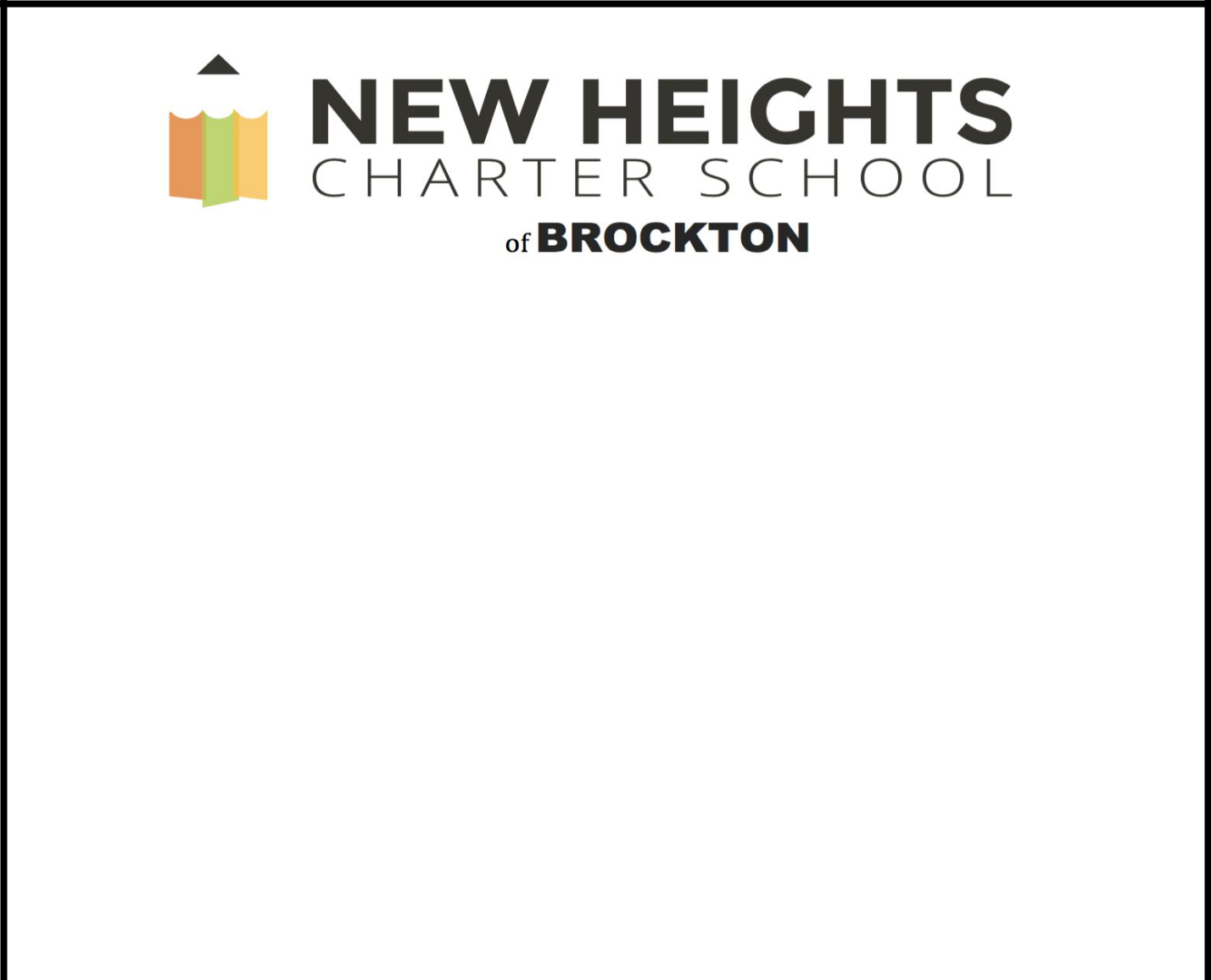 1690 Main St.“Todos nós vamos para o ensino superior”Modelo de reabertura Covid-192021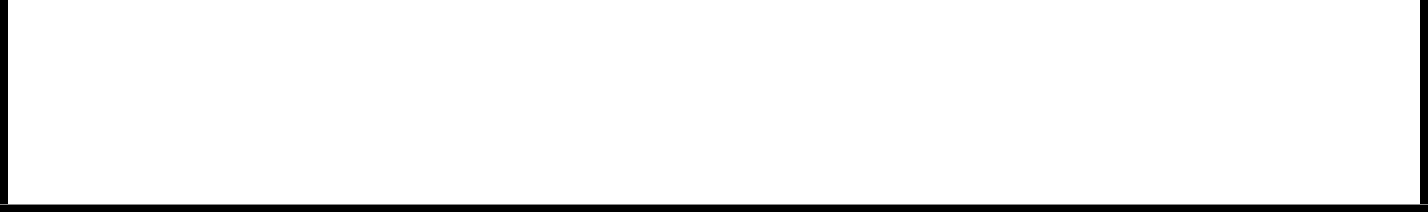 1ÍndiceModelo de instrução6-10 Modelo de instrução 	3-11Visão geral/Instrução baseada em padrões/Plano opcional de instrução completamente remoto	3-8Expectativas do professor 	9Ajustes de instruçãoPresencial/Assíncrono/Síncrono/Programação de sexta-feira	10Desenvolvimento profissional_________________________________________________________________11Modelo e programação de reabertura de matrícula dupla	12-13Modelo de reabertura antecipada do Early College	13-15Modelo de atendimento ao aluno	15-23Educação especial	15-18ESL [Inglês para estrangeiros]	19-22Desenvolvimento profissional	23Manual de instalações e operaçõesProtocolo de saúde e segurança	25-28Máscaras e recessos sem máscaras	25-26Distanciamento social	26Triagem para COVID	26Respondendo a questões de saúde	27AbbottBINAX Testes rápidos	27-28Respondendo a casos confirmados	28Instalações e transporte	28-35Fluxo de ar e circulação	29Salas de aula	29Entrada/Saída de visitantes e funcionários	30Serviço de alimentação	31Banheiros	31-32Transporte/Chegada/Dispensa	32-34Repouso e recreio	34Pertences pessoais	35Aparelhos celulares	35Eventos escolares/extracurriculares	352Modelo de instrução da 6ª a 10ª sérieExistem duas fases em nosso modelo de instrução em New Heights. Como somos designados como uma escola de Early College [ensino superior], nossa primeira fase prepara nossos alunos para as aulas de ensino superior e nossa segunda fase realmente matricula nossos alunos em tempo integral nas aulas do Massasoit Community College. Esta seção enfoca a primeira fase, onde nossos alunos têm a opção de assistir às aulas de forma híbrida.Híbrido é definido como uma mistura de aprendizagem “presencial” e aprendizagem à distância. O ensino a distância pode assumir a forma síncrona, onde o professor trabalha com os alunos em tempo real via Zoom, e assíncrona, onde o professor prepara vídeos ou aulas que os alunos podem aceder remotamente sem o benefício do acesso a um instrutor ao vivo. Em nosso modelo híbrido, nossos alunos da 6ª a 10ª série e Dual Enrollment [matrícula dupla] se envolvem em 1 dia de aprendizagem presencial, 3 dias de aprendizagem síncrona e 1 dia de aprendizagem assíncrona. Isso permite que nossos alunos recebam 4 dias de instrução ao vivo de um professor e um dia em que trabalhem independentemente para concluir suas tarefas. Este projeto atende aos requisitos de Tempo de Aprendizagem do Aluno do estado porque nossos alunos excedem as 20 horas obrigatórias de instrução ao vivo por semana e fazem um “check in” ao vivo com seus professores na manhã de seu dia assíncrono.Os alunos devem se comprometer com uma modalidade (híbrida ou a distância) durante o período letivo. Se um aluno de ensino à distância for considerado em risco de reprovação ou com muitas necessidades durante o período letivo, esses alunos serão convidados a ingressar no grupo híbrido.Coortes híbridosEm uma pesquisa realizada no início de dezembro, 60% de nossas famílias indicaram que manteriam seus filhos em casa para usar nosso modelo de ensino a distância pelo restante do ano letivo. Nosso plano inicial de ensinar quatro coortes híbridos e uma coorte totalmente à distância precisava ser ajustada para levar em conta essa variação. Nosso projeto mais recente agora exige uma coorte de Educação Especial (grupo A no ensino médio e grupo B no ensino médio), para se apresentar “presencialmente” dois dias por semana. As coortes B e C (ensino médio) e A e C (ensino médio) receberão instrução “presencial” em um dia e instrução a distância de forma assíncrona em outro dia. Os alunos receberão instrução síncrona de a distância nos outros 3 dias da semana. Por último, as coortes D e E atenderão todos os nossos alunos de ensino 100% a distância de maneira síncrona todos os 5 dias da semana.Visão geral da programação do modelo de instrução híbridaEstamos propondo que aproximadamente 40-60% desses alunos optem por se apresentar em pessoa ao prédio escolar. A fim de minimizar o movimento e o contato cruzado, os alunos​permanecerão​ em suas salas de aula designadas e os professores farão um rodízio. Os professores deverão se apresentar ao prédio escolar 2 dias por semana e podem trabalhar em casa nos outros dias. Todos os professores podem trabalhar em casa às sextas-feiras.3Aluno da Coorte A Maroon [Bordô] da 6ª/7ª/8ª Série (Educação Especial)4Aluno da Coorte C Gold [Ouro] da 6ª/7ª/8ª Série 5Exemplo de programação: Aluno da Coorte E Blue [Azul] da 6ª/7ª/8ª Série 6Exemplo de programação: Aluno da Coorte B Orange [Laranja] da 9ª/10ª Série (Educação Especial)7Exemplo de programação: Aluno da Coorte D da 9ª/10ª SérieOs alunos do Ensino Fundamental II serão convidados a comparecer presencialmente às segundas ou terças-feiras. No dia oposto, quando os alunos não estão na escola, eles estudam de casa de forma assíncrona. Na segunda ou terça-feira, quando o aluno estiver em casa de forma assíncrona, os alunos terão a oportunidade de fazer o check-in junto com todos os seus colegas durante a reunião matinal, que vai das 08:00-08:30. Os alunos do Ensino Médio (que não são alunos do Early College) serão convidados a comparecer presencialmente às quartas ou quintas-feiras e essas programações seguirão a mesma rotação mencionada acima.8Instrução baseada em padrõesQuando as escolas fecharam em março de 2020, o foco mudou de ensinar aos alunos um currículo “Presencial” baseado em padrões para um modelo diluído de padrões limitados. Isso significa que o estado não responsabilizou mais os distritos pela implementação do currículo completo para qualquer série e a maioria dos alunos foi oferecido apenas aproximadamente ⅔ dos padrões esperados. Percebendo que os alunos continuariam a ter lacunas em sua educação se as expectativas não fossem aumentadas, o estado determinou que no ano letivo de 2020-21 todos os distritos elaborassem um currículo flexível o suficiente para ensinar todos os padrões, sejam os alunos de modalidade totalmente presencial, híbrida ou remota.As coortes híbridas que estão em seus dias designados presenciais receberão instrução baseada em padrões de uma sala de aula socialmente distanciada de seu professor. Isso significa que eles receberão aulas presenciais tradicionais um dia por semana. Para coortes que estão aprendendo de forma assíncrona, uma aula baseada em padrões será acessada remotamente por meio do Google Classroom. Isso significa que os professores fornecerão trabalhos eletronicamente que podem ser acessados a partir de uma plataforma educacional designada especificamente para cada aluno. Os professores postarão vídeos e fornecerão todos os materiais de instrução para que os alunos possam concluir o trabalho de forma independente, sem comprometer o rigor ou reduzir as expectativas.Aprendizagem opcional completamente a distância Nos Grupos D e E, alunos que optam por permanecer 100% a distância, terão aula síncrona diária com seus professores em 6 períodos por dia. Prevemos que cada uma dessas coortes terá entre 30-35 alunos e os alunos acessarão suas aulas usando a plataforma Zoom. Os professores elaborarão suas aulas de forma semelhante ao ensino presencial, mas serão feitas modificações para que o aprendizado possa ser adaptado para um formato virtual. Ao contrário dos alunos que escolhem a opção híbrida, todos os alunos 100% a distância receberão instrução síncrona ao vivo todos os 5 dias da semana. Os alunos terão 10 minutos entre cada aula para um “recesso” e eles terão 1,5 horas em sua programação para almoçar e fazer trabalhos de forma independente.Expectativas para o professor Os professores serão responsáveis por planejar e implementar as aulas diárias que são modificadas para maximizar as oportunidades inerentes aos 3 modos diferentes de instrução. Isso inclui modificações de aula adequadas para cada plano de aula individual para aprendizado "presencial", assíncrono e síncrono para dois dias híbridos por semana (segunda e terça para o Ensino Fundamental II e quarta e quinta-feira para o Ensino Médio). Nos outros dois dias da semana, os professores planejarão apenas aulas síncronas. Às sextas-feiras, os professores se reunirão com seus alunos por uma hora, das 08:00-09:00, para permitir que os alunos ponham em dia as tarefas perdidas e recebam apoio personalizado.Alunos e professores seguirão as rotinas e expectativas síncronas e assíncronas apropriadas, escritas em nosso manual de política educacional de 20-21. Os professores postarão as rotinas de segurança de Covid-19 em suas salas de aula a partir de 12 e 26 de abril. Os professores garantirão que todos os materiais escolares sejam acessíveis digitalmente para evitar contato físico ou transferência de itens pessoais, como apostilas e papéis impressos, com algumas exceções monitoradas de perto, como papel para matemática ou circunstâncias especiais de aprendizagem.9Ajustes de instruçãoPresencialA instrução presencial incluirá alunos que estão socialmente distantes (dois metros de distância) e acessando seus recursos e atividades por meio do Google Classroom. Os professores serão capazes de projetar suas aulas para toda a turma e permitir a discussão e colaboração do aluno. Os alunos não serão responsáveis por transportar livros ou romances de e para a escola, mas terão acesso a todos os materiais virtualmente.AssíncronoOs alunos que trabalham de forma assíncrona acessarão suas aulas remotamente por meio do Google Classroom. O objetivo e os resultados pretendidos da lição serão os mesmos para alunos assíncronos e para alunos presenciais ou síncronos. Os professores serão incentivados a postar vídeos deles fornecendo instruções claras para cada atividade e modelando para os alunos o que se espera que eles saibam e sejam capazes de fazer no final de cada lição.SíncronoOs alunos que optarem por permanecer a distância 100% do tempo participarão de aulas diárias ao vivo sincronizadas com seus professores via Zoom. Esta lição será semelhante na aprendizagem presencial, assíncrona e síncrona. Resumindo, os professores não precisarão se ajustar, pois este é o formato que estamos usando em New Heights desde setembro.Programação de sexta-feiraOs alunos usarão esse tempo para que possam pôr em dia o trabalho de todas as áreas de conteúdo. Os alunos poderão fazer perguntas aos professores e checar e concluir trabalhos a serem completados em seus Google Classrooms. É importante notar que este período​ substituiria todo o trabalho assíncrono​ das sextas-feiras​. Isso significa que os alunos terão aulas programadas para as 09:00. Isso exigirá que os alunos participem e permaneçam na classe durante todo o período para serem contados como presentes no dia. Qualquer aluno que não puder estar presente de forma síncrona durante este tempo deve se comunicar com o professor antes da aula para consideração se a ausência será justificada ou não. Os professores continuarão suas reuniões programadas regularmente e trabalho de liderança até o final do dia letivo às 15:40.10Desenvolvimento profissionalA fim de sustentar o treinamento e a prática contínuos, os professores de New Heights se envolverão em desenvolvimentos profissionais focados nas seguintes áreas antes da reabertura da escola em 12 e 26 de abril. Essas iniciativas continuarão durante a primavera e o verão de 2021.1/22 Lições centradas no aluno:Os professores trabalharão com o ILT para desenvolver atividades de aula que permitam aos alunos demonstrar novas habilidades e aprendizado, e produzir evidências que reflitam o grau de novo entendimento de cada aluno. Os professores trabalharão juntos para compartilhar estratégias e construir conhecimento coletivo sobre como ensinar alunos com segurança e eficácia em modelos síncronos, assíncronos e presenciais.Os reitores instrucionais fornecerão planos de modelo de aula para demonstrar como o novo formato deve ser modificado e implementado para se adequar aos três modos diferentes de instrução em nosso modelo híbrido.1/29 Gestão comportamental/Simulação de cenário:Os professores farão simulações e praticarão habilidades de gerenciamento comportamental com restrições de Covid. Praticaremos a resposta aos comportamentos escolares implementando intervenções comportamentais positivas para comportamentos de nível “baixo” com o objetivo de manter os alunos nas salas de aula sempre que apropriado. Também aprenderemos e praticaremos como interpretar o comportamento como uma forma de comunicar e moldar novos comportamentos, enquanto treinamos os alunos como fazer com que suas necessidades sejam atendidas de uma maneira apropriada para a escola.2/5 Engajamento:A Schlechty é uma organização especializada na criação de aulas envolventes e fornecerá aos professores experiências de aprendizagem criativas e significativas para incorporar em suas salas de aula para aprendizagem presencial, assíncrona e síncrona. Continuaremos nosso estudo coletivo de habilidades de engajamento acadêmico e desenvolveremos lições que utilizam “elementos-chave de design” que estão alinhados com as necessidades e interesses individuais de cada aluno.2/12 Gestão da sala de aula:Trabalharemos em equipes para desenvolver rotinas, rituais e expectativas tanto a nível da série quanto a nível individual do professor. A equipe receberá orientação e suporte dos administradores para preparar e aprender as melhores práticas para a criação de rotinas e rituais que podem ser ensinados aos alunos com a intenção de liberar gradualmente a responsabilidade pelo desempenho independente de cada um.2/26 Desenvolvimento profissional contínuo nas áreas acima11Modelo de reabertura de matrícula dupla (26 de abril)Nosso programa de matrícula dupla da 11ª e 12ª série visa atender os alunos que não atenderam aos critérios de admissão ao ensino superior e estão matriculados em uma combinação de aulas de segundo grau e eletivas de ensino superior.Alunos de matrícula duplaTodos os alunos da 11ª e 11ª série com matrícula dupla fazem pelo menos uma aula de nível superior com a esperança de se matricular em tempo integral no nosso programa Early College assim que os padrões de preparação para o ensino superior forem alcançados. Atualmente atendemos 26 juniores e 15 seniores em nosso programa de matrícula dupla. Todos os alunos da 11ª e 12ª série no caminho a matrícula dupla foram identificados como alunos de alta necessidade devido à sua falta de progresso acadêmico historicamente e/ou necessidade de assistência e apoio de educação especial. Nosso objetivo é desenvolver um modelo em que todos os alunos com matrícula dupla possam se apresentar ao prédio escolar 2 dias por semana para receber instruções “de ensino presencial” ao vivo de seus professores do ensino médio. Esses alunos permaneceriam em casa por 3 dias e trabalhariam remotamente de maneira síncrona e assíncrona. Todos os alunos com matrícula dupla estariam programados para comparecer ao prédio escolar às quartas e quintas-feiras no Orange Team.Modelo de instrução de matrícula duplaOs alunos com matrícula dupla híbrida receberão instrução síncrona dois dias por semana remotamente na segunda e terça-feira. Eles também receberão aulas presenciais na quarta e quinta-feira no prédio da escola. Os alunos híbridos se apresentarão em suas salas de aula designadas às quartas e quintas-feiras, onde os professores farão um rodízio, por período, para salas de aula designadas com matrícula dupla. A programação do professor com matrícula dupla incluirá aulas remotas para alunos totalmente remotos nos dias híbridos designados. Em dias híbridos, alunos e professores terão uma programação diária de aulas “presenciais” para seguir ao longo do dia. Os professores com matrícula dupla farão chamada, darão tarefas totalmente avaliadas e continuarão com o currículo estabelecido.Alunos 100% remotos receberão instrução síncrona quatro dias por semana com um check-in ao vivo às sextas-feiras. A programação do professor com matrícula dupla incluirá períodos em que eles se encontrarão com alunos remotos para ministrar suas aulas. Espera-se que os alunos façam login nas aulas nos horários programados e respondam às perguntas de frequência e aos trabalhos atribuídos.Às sextas-feiras permanecerão totalmente assíncronas para todos os alunos com matrícula dupla, com exceção de um check-in ao vivo obrigatório durante o Phoenix Fire.Os alunos devem se comprometer com uma modalidade (híbrida ou a distância) durante o período letivo. Se um aluno de ensino a distância for considerado em risco de reprovação ou com muitas necessidades durante o período letivo, esses alunos serão convidados a ingressar no grupo híbrido.Programação híbrida proposta de matrícula dupla Estamos propondo que aproximadamente 40% desses alunos optem por se apresentar em pessoa ao prédio escolar. A fim de minimizar o movimento e o contato cruzado, os alunos ​permanecerão​ em suas salas de aula designadas e os professores farão um rodízio. Espera-se que os professores de matrícula dupla se apresentem ao prédio escolar 2 dias por semana (quarta e quinta-feira) e podem trabalhar em casa às segundas, terças e sextas-feiras. Os alunos 100% remotos assistirão às aulas de forma síncrona e terão aulas semelhantes às “presenciais”.12Exemplo de programação híbrida de dupla matrícula do aluno Orange TeamModelo de reabertura antecipada do Early College (26 de abril)Nosso modelo de Early College atualmente atende a juniores e seniores matriculados em três ou mais aulas de ensino superior por semestre com professores do Massasoit Community College. Massasoit anunciou que as aulas de ensino superior da primavera de 2021 permanecerão remotas durante todo o semestre.Alunos de Early CollegeNeste semestre, 154 alunos da 11ª e 12ª série são identificados como Early College, o que significa que estão fazendo três ou mais aulas de ensino superior no semestre.Modelo de instrução do Early College (Híbrido)Semelhante aos alunos de matrícula dupla, os alunos do Early College de alta necessidade estarão programados para comparecer ao prédio escolar às quartas e quintas-feiras no Orange Team. Os juniores e seniores do Early College identificados como de alta necessidade pelos contatos e os reitores do Early College se apresentarão ao prédio escolar 2 dias por semana, quarta e quinta-feira, para receber instrução “presencial”. Alunos do Early College de alta necessidade são identificados por critérios definidos, incluindo: serviços de educação especial, notas reprovadas no outono de 2020, matrícula trancada no outono de 2020 e várias notificações de alerta precoce da MCC no outono de 2020. Todos os alunos de 11ª e 12ª séries no programa Early College podem se apresentar ao prédio por 1 dia programado por semana para receber instrução/suporte “presencial” ao vivo de seu contato para ensino superior. A equipe do Early College e de Orientação identificará 30 de nossos alunos juniores e seniores de melhor desempenho para permanecerem remotos e se apresentarem ao prédio escolar conforme a necessidade. Alunos remotos identificados como em risco de reprovação nas aulas de ensino superior em qualquer momento do semestre serão aconselhados a se apresentarem no prédio escolar duas vezes por semana.Os alunos se apresentarão em sua sala de aula designada após o café da manhã ou na chegada. Devido à natureza inconstante das programações do Early College, os alunos farão a transição de uma aula para outra dependendo de suas aulas de ensino superior e da programação do laboratório, mas permanecerão nas mesmas áreas tanto quanto possível. Os alunos farão a transição para um número limitado de espaços de sala de aula e os assentos/superfícies de trabalho serão higienizados entre os grupos. A dispensa e a movimentação entre as aulas serão escalonadas para reduzir as interações nas salas de aula e nos corredores. Os padrões de movimento na escola serão alterados e limitados à ala do Early College. Por último, os alunos não compartilharão materiais.13Alunos juniores e seniores do Early College que optem por permanecer completamente remotos terão a oportunidade de programar horários de atendimento presencial com seus contatos e/ou os Reitores do Early College, conforme necessário. As sessões programadas serão realizadas em salas de aula disponíveis ou escritórios com capacidade para mais de 1. Assim que o agendamento for feito, o professor/contato notificará a recepção. O aluno deve se apresentar na recepção para fazer o check-in e o professor se encontrará com o aluno na recepção e eles caminharão juntos para a sala de reunião designada. Assim que a reunião terminar, o professor levará o aluno até a frente da escola para sair do prédio.Os alunos devem se comprometer com uma modalidade (híbrida ou a distância) durante o período letivo. Se um aluno de ensino a distância for considerado em risco de reprovação ou com muitas necessidades durante o período letivo, esses alunos serão convidados a ingressar no grupo híbrido.Exemplo de programação híbrida do Early CollegeEstamos propondo que aproximadamente 40% dos alunos do Early College optem por se apresentar em pessoa ao prédio escolar. Espera-se que os professores de Early College se apresentem ao prédio escolar 2 dias por semana (quarta e quinta-feira) e podem trabalhar em casa às segundas, terças e sextas-feiras. Os alunos 100% remotos assistirão às aulas de forma síncrona e terão aulas semelhantes às “presenciais”.14Modelo de programa híbrido de serviços ao alunoModelos de alunos de educação especialDias de aprendizagem presencial:Os alunos de 6ª a 8ª série com serviços de educação especial se apresentarão na escola dois dias por semana, às segundas e terças-feiras. Os alunos da 9ª a 12ª série que recebem serviços de educação especial se apresentarão na escola dois dias por semana, às quartas e quintas. Serviços como suporte acadêmico, decodificação, fonoaudiologia, aconselhamento e terapia ocupacional serão fornecidos a esses alunos pessoalmente ou por meio de tele saúde. Ao se apresentar ao prédio escolar, os alunos seguirão a programação exata que têm seguido ao longo do ano letivo. Os alunos receberão serviços de Educação Especial em suas salas de aula de Literatura e Matemática ou conforme estipulado em seu plano de IEP dar suporte ao progresso em direção a seus objetivos. Nenhum professor ou aluno se apresentará na escola às sextas-feiras.Dias de aprendizagem remota:Na segunda e terça-feira para alunos do Ensino Fundamental II e quarta e quinta-feira para alunos do Ensino Médio, os alunos seguirão sua programação típica remotamente e terão acesso a sessões de zoom sincronizado ao vivo com seu professor de educação geral e professor de educação especial para suas aulas de Literatura e Matemática. Os alunos têm acesso a um professor de Educação Especial durante o check-in obrigatório, que ocorre das 8:00-9:00 todas as sextas-feiras.Aprendizagem 100% remota:É fortemente encorajado que os alunos que recebem serviços de educação especial frequentem a escola pessoalmente. Dois planos foram criados a fim de oferecer suporte a variações aos pais nas escolhas para aprendizagem presencial ou remota. O Plano 1 dará suporte a um pequeno número de alunos (1-3), dentro da mesma série, que selecionam o aprendizado remoto. O Plano 2 oferecerá suporte a um número maior de alunos (3 ou mais), dentro da mesma série, que selecionem o aprendizado remoto.Modelo 1 (1-3 alunos de séries optantes por aprendizado remoto):Na segunda e terça-feira (Ensino Fundamental II) e na quarta e quinta-feira (Ensino Médio), os alunos seguirão remotamente a mesma programação de aula das coortes presenciais A (Ensino Fundamental II) e B (Ensino Médio). O professor da área de conteúdo fornecerá instruções aos alunos pessoalmente e aos que assistindo on-line ao vivo em casa. O professor de Educação Especial trabalhará em estreita colaboração com ambos os grupos de alunos em Matemática, Redação, Literatura e Laboratório de Matemática para garantir que eles sejam capazes de acessar o currículo do conteúdo. Os seus cursos de História ou Ciências serão apoiados por um aspirante a professor ou pré-profissional. Os alunos terão acesso às sessões de Suporte Acadêmico e todos os serviços normalmente recebidos em sua programação durante o dia letivo. Os alunos terão acesso a um professor de Educação Especial durante o check-in obrigatório, que ocorre das 8:00-9:00 todas as sextas-feiras.Modelo 2 (3 ou mais alunos de séries optantes por aprendizado remoto):Os alunos que optarem por frequentar a escola 100% remotamente serão colocados na coorte E. Os alunos terão acesso a sessões de zoom síncrono ao vivo com seu professor de educação geral e professor de educação especial para suas aulas de Literatura e Matemática de segunda a quinta-feira. Os alunos terão acesso a todos os serviços normalmente recebidos em sua programação ao longo do dia remotamente, como Suporte Acadêmico, Decodificação, Linguagem da Fala, aconselhamento e Terapia Ocupacional. Os alunos terão acesso a um professor de Educação Especial durante o check-in obrigatório, que ocorre das 8:00-9:00 todas as sextas-feiras.Alunos de Early College / matrícula dupla com serviços de educação especialOs alunos terão a oportunidade de assistir às aulas presenciais dois dias por semana. Os serviços de educação especial serão fornecidos pessoalmente, dependendo dos serviços estipulados no IEP do aluno. Por exemplo, um professor de educação especial pode encaminhar para aula presencial um aluno de curso de inglês ou matemática. Os alunos que optarem por permanecer 100% remotos serão colocados na Coorte E e terão acesso ao vivo a seus professores de educação especial diariamente por meio de sessões de suporte acadêmico, a fim de fazer progresso contínuo em direção a seus objetivos.15Exemplo de programações de alunos de educação especial de Ensino Fundamental IIPrograma híbrido de alunos de Ensino Fundamental II (6ª, 7ª, 8ª)16Exemplo de programação de cronogramas de alunos de educação especial do ensino médioProgramação do aluno híbrido do ensino médioModelo de programação de professores de educação especialProgramação híbrida de professores de educação especialOs professores de educação especial de Ensino Fundamental II, da 6ª-8ª série, e do Ensino Médio da 9ª-10ª série deverão comparecer ao prédio escolar 2 dias por semana para aulas presenciais. Os professores de educação especial para alunos de matrícula dupla/Early College deverão comparecer ao prédio escolar 2 dias por semana, dependendo dos alunos que escolherem um modelo de aprendizagem híbrido.Os professores que dão suporte a aprendizagem presencial 2 dias por semana irão encaminhar para suas séries aulas de Literatura e Matemática. Os professores que possuem salas próprias para as aulas de Redação, Literatura e Matemática ministrarão essas aulas presencialmente 2 dias por semana. Os professores de educação especial darão suporte aos alunos que estão aprendendo remotamente em casa durante as aulas síncronas ao vivo às quartas e quintas-feiras (Ensino Fundamental II) e às segundas e terças-feiras (Ensino Médio). Os alunos terão acesso a um professor de Educação Especial durante o check-in obrigatório, que ocorre das 8:00-9:00 todas as sextas-feiras.Professores de Educação Especial de Ensino Fundamental II e Ensino Médio, suportando alunos 100% remotos:Plano modelo 1:Dois dias por semana, os professores de educação especial prestarão serviços de educação especial pessoalmente e por meio da plataforma de zoom para dar suporte a um pequeno número de alunos no acesso remoto aos seus serviços. Os professores de educação especial darão suporte ao aprendizado presencial em sala de aula e o aprendizado virtual por meio da plataforma de zoom nas aulas de matemática, literatura, redação e laboratório de matemática por meio de um live stream. As aulas de História e Ciências serão suportadas por um professor pré-profissional ou aspirante para suporte ao acesso remoto do aluno. Os professores também fornecerão suporte acadêmico aos alunos pessoalmente nos dias em que estiverem presenciais. Nos dias em que todos os alunos estão remotos, os professores darão instrução síncrona e de zoom para aulas de redação, literatura e matemática. Eles fornecerão sessões de suporte acadêmico normalmente programadas ao longo do dia do aluno ou conforme estipulado nos planos de IEP do aluno.Plano modelo 2:Os professores do Ensino Fundamental II, de educação especial, darão suporte aos alunos tanto da Coorte A pessoalmente e da Coorte E remotamente. Os professores do Ensino Médio de educação especial darão suporte aos alunos da Coorte B pessoalmente e da Coorte E Remotamente. Os professores de educação especial fornecerão instrução presencial direta aos alunos em suas aulas de Literatura e Matemática. Eles fornecerão serviços remotos para alunos da Coorte E (Ensino Fundamental II) e da Coorte E (Ensino Médio) por meio de zoom nas aulas de literatura do aluno e de matemática. O suporte acadêmico será fornecido aos alunos presencialmente nos dias em que estiverem presenciais e remotamente aos alunos do Coorte E. Os professores terão dois períodos de preparação por dia.*Professores de sala de recursos:Os professores de sala de recursos darão suporte aos alunos presencialmente dois dias por semana. Durante alguns períodos os professores estarão ensinando os alunos presencialmente e também por meio da plataforma zoom. Se uma porcentagem maior de alunos optar por participar de maneira totalmente remota, os alunos de matemática fundamental e funcional terão programações individualizadas criadas para dar suporte ao acesso síncrono ao vivo às suas aulas funcionais, bem como aos seus cursos de educação geral. Os alunos também terão acesso a suporte acadêmico presencial e remotamente.Alunos de matrícula dupla/Early College recebendo serviços de educação especialOs alunos terão a oportunidade de assistir às aulas presenciais dois dias por semana. Os serviços de educação especial serão fornecidos presencialmente, dependendo dos serviços estipulados no IEP do aluno. Por exemplo, um professor de educação especial pode encaminhar um curso de inglês ou de matemática para formato presencial. Os alunos que optarem por permanecer 100% remotos serão colocados na Coorte E e terão acesso ao vivo a seus professores de educação especial diariamente por meio de sessões de suporte acadêmico, a fim de fazer progresso contínuo em direção a seus objetivos.18Modelo de programação de ensino de língua inglesaESL híbrido de Ensino Fundamental IIOs alunos virão ao prédio escolar 1 dia por semana. Os alunos que têm ESL e serviços de educação especial virão ao prédio escolar 2 dias por semana. Os alunos de Educação Especial terão acesso a 2 aulas presenciais de ESL. Os alunos que não possuem serviços de educação especial virão ao prédio escolar na terça-feira, e na segunda-feira, farão o trabalho de forma assíncrona. Na segunda-feira, quando os alunos são assíncronos, eles farão um check-in ao vivo com seu professor de ESL durante a reunião matinal. Na quarta e quinta-feira, os alunos terão acesso ao vivo a aulas de ESL síncronas com seu professor de ESL. Os alunos terão acesso ao seu instrutor de ESL na sexta-feira durante o check-in ao vivo obrigatório na sexta-feira, das 08:00-09:00.Alunos 100% remotos:Os alunos que têm aulas de ESL que selecionam o aprendizado remoto serão movidos para a Coorte E. Eles se envolverão em suas aulas de ESL durante o Período 1 de forma assíncrona 3 dias por semana e de forma síncrona 2 dias por semana. Nos dias em que os alunos são assíncronos, eles receberão um check-in ao vivo com seu professor de ESL durante a reunião matinal. Os alunos seguirão a programação da Coorte E ao longo de cada dia, com exceção da sexta-feira, para receber suas instruções de professores de educação geral ao vivo em sincronia.*Os alunos da 6ª série com instrução de ESL virão a escola presencialmente 1 dia por semana (ou 2 se tiverem serviços de educação especial) e serão ensinados por meio de zoom com suporte pessoal fornecido pelo Reitor de Educação da Língua Inglesa durante as aulas do período de ESL 2.Ensino Médio híbrido de ESLOs alunos virão ao prédio escolar 1 dia por semana. Os alunos que têm ESL e serviços de educação especial virão ao prédio escolar 2 dias por semana. Os alunos de Educação Especial terão acesso a 2 aulas presenciais de ESL. Os alunos que não têm serviços de educação especial virão ao prédio escolar na quinta-feira e na quarta-feira farão o trabalho de forma assíncrona. Na quarta-feira, quando os alunos são assíncronos, eles farão um check-in ao vivo com seu professor de ESL durante a reunião matinal. Os alunos de segunda a terça-feira concluirão seus trabalhos remotamente de forma síncrona e terão acesso a aulas de ESL síncronas ao vivo com seu professor de ESL.Alunos de Ensino Médio 100% remotosOs alunos que selecionarem o aprendizado 100% remoto serão colocados na Coorte E. Eles se envolverão em suas aulas de ESL durante o Período 1 de forma assíncrona 3 dias por semana e de forma síncrona 2 dias por semana. Nos dias em que os alunos são assíncronos, eles receberão um check-in ao vivo com seu professor de ESL durante a reunião matinal. Os alunos seguirão a programação da Coorte E ao longo de cada dia, na sexta-feira os alunos de ESL terão acesso ao vivo ao seu professor de ESL das 08:00-09:00.Educação de Língua Inglesa de Matrícula dupla/Early College Os alunos de Early College e os alunos de dupla matrícula terão acesso às aulas de ESL pessoalmente 2 vezes por semana, dependendo da programação do curso de Ensino Superior, se um modelo híbrido for selecionado. Se os alunos escolherem permanecer remotos, dependendo da programação do ensino superior, eles terão acesso à instrução ESL síncrona 2 dias por semana e receberão instrução assíncrona 1 dia por semana.19Exemplo de programações de alunosExemplo de programação de aluno de Ensino Fundamental II híbrido de ESLExemplo de programação de aluno de Ensino Médio híbrido de ESL21Exemplo de programações do professorExemplo de programação de professor de ESL de Ensino Fundamental II híbrido + 100% remotoP. 7ESL ESL ESL 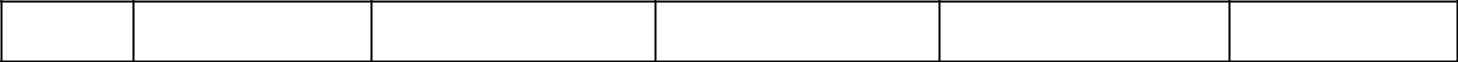 ESL  AssembleiaDesenvolvimento profissional de co-ensinoTodos os professores educação especial e de matemática de educação geral estarão participando de um desenvolvimento profissional de co-ensino intitulado “Dancing the Dance” através do ACCEPT Collaborative com a apresentadora Lisa Dieker em 19 de janeiro de 2021. Atualmente, nossos professores de educação especial e professores de educação geral estão co-ministrando cursos de matemática da 6ª à 12ª série. Foi identificado em nossa Avaliação do Programa de Educação Especial de 2019-2020 que os alunos de educação especial estavam tendo um desempenho abaixo da população de educação geral nas avaliações distritais - MAP e MCAS. Atualmente, muitos alunos de educação especial também têm dificuldades nas aulas de matemática. Nossa esperança é que dando aos professores a oportunidade de participar deste treinamento fortalecerá suas habilidades de ensino para dar apoio ao acesso e o sucesso nas aulas de matemática para todos os alunos, bem como aumentar o desempenho nas avaliações distritais.Este desenvolvimento profissional dará suporte aos professores na aprendizagem de ideias práticas obtidas em centenas de salas de co-ensino de alto desempenho em todo o país. A sessão visa especificamente ideias práticas para economizar tempo no planejamento, aumentar a paridade dos professores auxiliares e fornecer ideias para avaliações em sala de aula. Lisa Dieker é professora e uma catedrática da Lockheed Martin da Universidade da Florida Central. Ela coordena o programa de doutorado em educação especial e é diretora da Lockheed Martin Academia de Matemática e Ciências. A sua principal área de pesquisa centra-se na colaboração entre a educação geral e especial no nível secundário. Entre suas muitas realizações, Lisa é editora adjunta do Teaching Exceptional Children, antiga coeditora do Journal of International Special Needs Education e autora do livro Co-Teaching Lesson Plan.Gerência de Sala de AulaNo ambiente de sala de aula, os professores de educação especial farão parceria com professores de educação geral para garantir que os alunos tenham uma compreensão clara das expectativas e compartilhem o suporte aos alunos quando eles estiverem desregulados na sala de aula. Especificamente para alunos que têm metas de regulação própria em seus IEPs, os professores de Educação Especial darão suporte aos alunos na defesa de suas necessidades, identificando e implementando estratégias de lidar com situações apropriadas buscando reengajamento a instrução. Os professores de educação especial trabalharão em estreita colaboração com os conselheiros de adaptação escolar para garantir que haja alinhamento entre as habilidades aprendidas nas sessões de aconselhamento que possam ser aplicadas no ambiente da sala de aula.23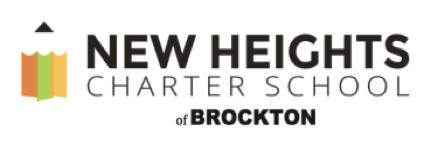 VERSÃO PROVISÓRIA de Políticas e Procedimentos Operacionais de COVID-1924Nota importante: ​ A New Heights Charter School reserva-se o direito de revisar essas políticas e protocolos a​ qualquer momento​ que​ seja necessário conforme a orientação do Departamento de Educação Primária e Secundária de Massachusetts (DESE) e de especialistas em saúde. Quaisquer alterações serão comunicadas aos funcionários e famílias através das plataformas de comunicação da escola.Protocolo de Saúde e SegurançaPolítica de Uso de MáscaraTodos os alunos deverão usar suas máscaras durante todo o tempo em que forem transportados pela escola ou na escola. A máscara DEVE cobrir totalmente o nariz e a boca. Os alunos podem remover a máscara somente quando instruídos a fazê-lo durante as refeições ou recessos sem máscaras.Os alunos e funcionários não poderão usar polainas ou máscaras com válvula. Uma vez que as válvulas permitem que o ar seja exalado sem ser filtrado, é semelhante a não usar máscara e, portanto, é uma questão de segurança.Em casos de desafios médicos ou comportamentais, as enfermeiras escolares trabalharão em conjunto com o Diretor Executivo e o Departamento de Serviços ao Aluno, caso a caso, para decidir uma ação apropriada. Essas acomodações podem incluir permitir que os alunos usem uma proteção facial, definindo um espaço de trabalho individual separado dos outros alunos ou permanecendo em um modo de aprendizado completamente a distância.Como colocar uma máscara:Lave/desinfete suas mãos antes de colocar sua máscaraColoque-a sobre o nariz e a boca e prenda sob o queixoTente ajustá-la confortavelmente nas laterais do seu rostoCertifique-se de que você pode respirar facilmenteAo tirar a máscara para comer ou em recessos sem máscaras:Desamarre as cordas atrás de sua cabeça ou estique as alças de orelhasManuseie apenas pelos laços ou alças de orelhaDobre os cantos externos juntosTenha cuidado para não tocar seus olhos, nariz e boca ao removerRecessos sem máscaraEntendemos que usar máscara por longos períodos pode ser difícil e ter um impacto negativo na aprendizagem. Para resolver esse problema, incluímos recessos sem máscaras que serão feitos ao longo do dia.Alunos da 6ª à 10ª séries, bem como alunos com matrícula dupla, serão programados para um recesso sem máscaras no primeiro ou nos últimos dez minutos de aula. Esses recessos sem máscaras serão feitos ao ar livre, se o tempo permitir. Em caso de mau tempo, os recessos sem máscaras serão feitos no refeitório para maximizar o espaço. Durante os recessos sem máscaras, as salas de aula serão higienizadas com pulverizadores eletrostáticos.O cronograma de recessos sem máscaras é o seguinte:As 6ª e 7ª séries farão os recessos sem máscaras nos primeiros dez minutos do períodoA 8ª série fará os recessos sem máscaras nos últimos dez minutos do períodoAs 9ª e 10ª séries farão os recessos sem máscaras nos primeiros dez minutos do períodoOs recessos sem máscaras não começarão até serem iniciadas pelo professorPara recessos sem máscaras no início do período, os professores que estiverem entrando na sala de aula iniciarão os recessos sem máscaras. Todos os alunos devem esperar na sala de aula até esse momento25Para os recessos sem máscaras no final do período, o professor do momento iniciará o recesso sem máscaras. Todos os alunos devem permanecer em seus lugares até serem instruídos de outra formaOs alunos com matrícula dupla farão os recessos sem máscaras nos últimos dez minutos do períodoOs alunos de Early College farão os recessos sem máscaras no final de cada uma de suas aulas de ensino superior, enquanto o tempo permitirA equipe do Early College acompanhará os alunos do Early College até o refeitório, onde alguém monitorará o recesso sem máscarasRecessos sem máscaras adicionais não serão programadas durante o 3º ou 7º períodoDistanciamento socialTodos os funcionários e alunos devem manter uma distância social de 2 metros.New Heights Charter School tem uma política de nenhum contato físico. Quando no corredor, não deve haver pequenos grupos de funcionários ou alunos. Os alunos só devem parar no corredor se instruídos a fazê-lo pela equipe.Pré-triagem de COVID-19A New Heights Charter School encoraja as famílias a examinarem seus alunos antes de deixarem suas casas para os sintomas de COVID-19. Se uma criança apresentar sintomas de COVID-19, ela deve permanecer em casa e fazer o teste.Abaixo está a lista completa de sintomas para os quais as famílias devem monitorar seus filhos e os funcionários devem monitorar a si próprios:Febre (100,0 ° Fahrenheit ou superior), calafrios ou arrepios (o CDC baixou a temperatura de 100,4 para 100,0)Tosse (não devido a outra causa conhecida, como tosse crônica)Dificuldade em respirar ou falta de arRecente perda de paladar ou olfatoDor de gargantaDor de cabeça quando em combinação com outros sintomasDores musculares ou dores no corpoNáusea, vômito ou diarreiaFadiga, quando em combinação com outros sintomasCongestão nasal ou coriza (não devido a outras causas conhecidas, como alergias) quando em combinação com outros sintomasTodos os visitantes do campus da New Heights estão sujeitos a todas as regras e regulamentos da New Heights Charter School, incluindo a uma triagem de saúde antes de entrar no prédio. Todos os funcionários precisarão avisar com antecedência sobre os visitantes agendados na recepção.Todos os visitantes serão solicitados a ligar para o número do escritório principal, (508) 857-5721, para completar a triagem. A triagem garantirá que os visitantes não apresentem nenhum dos sintomas listados acima, não tenham estado em contato próximo com um caso positivo de COVID-19 e confirmará que não viajaram para fora do estado nos últimos 14 dias. Outras perguntas podem ser feitas dependendo da orientação atual.Todos os visitantes precisarão fazer check-in com seu nome completo, informações de contato e horários de entrada e saída com a equipe da recepção para fins de rastreamento de contrato. Todos os funcionários que agendam os visitantes ao prédio escolar precisarão avisar com antecedência a recepção.26A recepção deve receber o nome, a empresa e as informações de contato de todos os visitantes para agilizar esse processo.Se o visitante não foi agendado na recepção, ele não será permitido no prédio até que sua visita seja verificada com a pessoa adequada. A recepção reportará ao Diretor Executivo que houve um visitante não agendado.Haverá uma ferramenta de verificação de sintomas para funcionários completarem antes de chegar ao campus de New Heights. Respondendo a questões de saúde É de extrema importância que funcionários e alunos permaneçam em casa sem ir à escola se estiverem doentes. Entendemos que a doença pode acontecer a qualquer momento e surgir de forma inesperada. Devido a isso, nossa equipe e fornecedores de transporte serão treinados para identificar os sinais e sintomas de COVID-19.Se um aluno exibir sinais de COVID-19, a equipe notificará discretamente a enfermaria da escola. Um membro da equipe acompanhará o aluno até a sala de espera médica para avaliação. O aluno deve retirar todos os seus pertences da sala de aula. Os pais do aluno serão notificados imediatamente e o aluno precisará ser buscado na escola. Qualquer pessoa que apresentar os sintomas de COVID-19 não poderá pegar o ônibus da escola para casa. O aluno deve testar negativo para COVID-19 pelo teste de PCR antes de retornar à escola ou permanecer em casa pelo tempo recomendado, conforme fornecido. Consulte mais orientações sobre quarentena para obter mais informações.Os professores no prédio escolar exibindo sintomas de COVID-19 devem obter cobertura para suas aulas entrando em contato com a secretaria principal antes de se apresentarem à enfermeira para avaliação, se necessário. O escritório principal entrará em contato com o Diretor Assistente por meio de um walkie-talkie para coordenar a cobertura da sala de aula. O aluno deve testar negativo para COVID-19 pelo teste de PCR antes de retornar à escola ou permanecer em casa pelo tempo recomendado, conforme fornecido. Consulte mais orientações sobre quarentena para obter mais informações. Ao sair da escola, os funcionários devem seguir os mesmos procedimentos para fazer chamadas, contatando o membro designado do ELT.Um teste negativo usando um teste rápido do antígeno COVID-19 não será considerado para retorno à escola. Para regressar ao prédio escolar, os alunos e funcionários terão de apresentar prova de um teste PCR negativo.Se um aluno ou funcionário for mandado para casa devido a sintomas de COVID-19, a sala de aula precisará ser desinfetada e higienizada. Os funcionários devem fazer com que os alunos saiam da sala de aula de forma rápida e calma e socialmente distantes no corredor. Os funcionários da limpeza entrarão na sala de aula e usarão o pulverizador eletrostático para desinfetar e higienizar a sala de aula. Depois de um período de 4 minutos, os alunos podem entrar novamente na sala de aula e usar um pano com desinfetante para limpar a mesa e a cadeira, se necessário.Teste Abbott BinaxNOW para COVID-19A New Heights Charter School foi aprovada para participar da primeira fase do programa de teste rápido Abbott BinaxNOW para COVID-19.O teste Abbott BinaxNOW é um teste rápido de antígeno para COVID-19 que dá resultados em 15 minutos. A equipe de enfermagem da escola poderá realizar esse teste rápido em alunos e funcionários sintomáticos, a seu critério.Qualquer pessoa que fizer um teste precisará dar consentimento para fazê-lo. Existem três maneiras de dar consentimento.27A fim de dar consentimento para o teste, os pais e responsáveis podem usar o aplicativo Project Beacon. O aplicativo permitirá que os usuários criem uma conta e deem consentimento eletrônico para o teste. Formulários de consentimento em papel também estarão disponíveis no local para que o consentimento seja dado. Formulários de consentimento em papel deverão ser preenchidos antes de qualquer teste. No dia de um teste, os administradores de teste também podem receber consentimento de emergência verbalmente pelo telefone. Se isso for feito, um consentimento em papel deve ser preenchido após o teste ser administrado.Todos os testes administrados aos alunos serão informados diretamente aos pais/responsáveis. Como parte do programa da Fase 1, todos os resultados também serão informados ao Departamento de Saúde Pública.Independentemente de um resultado positivo ou negativo, qualquer funcionário ou aluno testado com o teste rápido Abbott BinaxNOW deve fazer em seguida um teste PCR. Em casos de testes rápidos Abbott BinaxNOW serem negativos, exigiremos um resultado de teste PCR negativo ou um período de quarentena conforme estabelecido em nossas diretrizes de quarentena.Apenas indivíduos sintomáticos poderão fazer este teste e, portanto, qualquer pessoa que o receba será solicitada a sair imediatamente após o teste. Os pais ou responsáveis serão notificados de que seu aluno precisará ser pego na escola imediatamente.Respondendo a casos confirmados de COVID-19De acordo com as orientações do DESE, aqueles com teste positivo para COVID-19 devem isolar-se por um período mínimo de 10 dias e podem retomar as atividades públicas depois de 48 horas sem febre (sem tomar medicamentos para baixar a febre), sintam melhoria dos sintomas e recebam autorização do Conselho de Saúde local.Um contato próximo é definido como qualquer pessoa que tenha estado a menos de 2 metros de um aluno ou funcionário afetado por 15 minutos cumulativos em uma sala de aula, ônibus ou qualquer outro espaço. A equipe de enfermagem da New Heights, em conjunto com o Conselho de Saúde, trabalhará para identificar e notificar os contatos próximos de indivíduos afetados.Os alunos e funcionários considerados contatos próximos serão notificados das próximas etapas pela equipe de enfermagem ou recursos humanos.Instalações e transporteNew Heights tomou várias medidas para garantir que o ar circule de forma segura e adequada por toda a escola. Fizemos atualizações em nosso sistema de HVAC, incluindo:A instalação de purificadores de ar iônicos que funcionam para puxar partículas nocivas do arA instalação de purificadores de ar em nossas salas de aula e refeitório para limpar e purificar constantemente o ar dentro da escolaOutras atualizações no prédio escolar foram feitas continuamente ao longo do ano. New Heights substituiu todos os acessórios de banheiro dos alunos para que sejam de mãos livres. Nosso primeiro e segundo andares também foram reformados. Todos os tapetes foram removidos e substituídos por piso de cerâmica, limitando a quantidade de alergênicos e partículas que podem permanecer no local.Nossos funcionários da limpeza foram instruídos a limpar e desinfetar áreas comuns e salas de aula ao longo do dia. A limpeza profunda contínua será realizada todos os dias da semana quando o prédio escolar não estiver ocupado.Para limpar de forma rápida e eficaz, nossos funcionários da limpeza usarão pulverizadores costais eletrostáticos que garantem que os desinfetantes se agreguem às superfícies e as higienizem. New Heights usa a solução desinfetante botânica Bioesque, uma solução não tóxica e segura para alimentos que não leva mais de 4 minutos para higienizar e secar.28As fichas de dados de segurança de material (MSDS) serão disponibilizadas mediante solicitação para todos os produtos químicos e agentes desinfetantes usados.Estar seguro nas áreas comuns é fundamental para garantir a saúde e a segurança da comunidade de New Heights. As áreas comuns incluem corredores, banheiros, refeitório e recepção. Esses espaços serão higienizados completa e rotineiramente durante o dia escolar. Atenção especial será dada a superfícies duras, como mesas, corrimãos, maçanetas e interruptores de luz.Sempre que possível, as áreas de alto tráfego, como corredores, serão limitadas ao tráfego de pedestres de mão única para limitar a aglomeração e aumentar o distanciamento social. Onde o tráfego de mão única não for possível, será aplicado uma via de duas mãos, com alunos permanecendo ao lado direito do fluxo. A sinalização será claramente marcada em toda a escola para garantir que os padrões de tráfego sejam cumpridos. A equipe também ajudará a orientar os alunos pelos corredores para manter a segurança.Fluxo de ar e circulaçãoComo mencionado anteriormente, a New Heights atualizou recentemente seu sistema de HVAC para incluir nódulos ionizantes. Esses nódulos trabalham para remover partículas nocivas do ar. O sistema de HVAC está constantemente sugando o ar para fora do prédio para ionizar. O ar limpo é então recirculado por todo o prédio.A New Heights também instalou purificadores de ar em todo o prédio escolar. O Medify-M40 usa um filtro aprovado pela HEPA e tem uma taxa de purificação do ar de 330 cfm. Isso significa que em uma sala de aula típica de 800 pés quadrados, o ar será reciclado 2 a 3 vezes por hora. Um desses purificadores de ar estará em cada sala de aula em New Heights, bem como no refeitório.O Medify MA-40 usa um processo de filtragem de quatro etapas, incluindoPré-filtragem: remove grandes partículas como poeira, descamação e fios de cabelo e outrosFiltragem de HEPA H13 de alta fidelidade: um grau superior de HEPA que pode remover 99,9% das partículas de até 0,1 mícrones, bem como partículas PM2.5, como pólen, fumaça, ácaros e outrosFiltragem de carvão ativado: absorve odores, compostos orgânicos voláteis nocivos e outras substâncias tóxicas, como formaldeídoIonização: produz íons negativos para neutralizar partículas carregadas positivamente, como poeira, bactérias, esporos de fungos, pólen, pelos de animais e outras partículas positivas transportadas pelo arSalas de aulasAs salas de aula em New Heights foram estruturadas para permitir um mínimo de 2 metros entre alunos e professores. Os espaços dos alunos serão claramente definidos para garantir que os alunos estejam devidamente espaçados. As partições móveis estarão disponíveis em todas as salas de aula para uso dos professores.Todas as salas de aula serão abastecidas com os itens necessários para manter os alunos e professores seguros. Desinfetante para as mãos à base de álcool e toalhetes desinfetantes estarão disponíveis na entrada em todas as salas de aula. Máscaras extras também estarão disponíveis no caso de a máscara de um aluno ou professor tiver mau funcionamento, ficar molhada ou danificada.Todos os professores receberam protetores faciais. Os protetores faciais devem ser usados sempre que um professor ou equipe de suporte precisar trabalhar junto com um aluno. Protetores faciais extras podem ser disponibilizados, se necessário.Cada sala de aula será equipada com o purificador de ar Medify-M40. O Medify-M40 usa um filtro aprovado pela HEPA e tem uma taxa de purificação do ar de 330 cfm. Isso significa que em uma sala de aula típica de 800 pés quadrados, o ar será reciclado 2 a 3 vezes por hora.29VisitantesA New Heights Charter School terá uma política rígida de proibição de visitantes. Caso os fornecedores ou empreiteiros precisem de acesso ao prédio escolar, eles deverão cumprir todas as regras e regulamentos que New Heights estabelece.Todas as reuniões de pais devem ser agendadas online via zoom ou por telefone. Se houver necessidade de uma reunião presencial, um espaço designado será disponibilizado mediante solicitação e todos os participantes deverão aderir às regras e regulamentos estabelecidos pela New Heights Charter School.Todos os visitantes que precisarem entrar no prédio escolar devem ser agendados com antecedência e comunicados aos funcionários da recepção. Ao chegar na escola, todos os visitantes precisarão responder a uma triagem de saúde verbal com a equipe da recepção. Se os visitantes não conseguirem passar na triagem de saúde, eles não serão permitidos no prédio escolar.Funcionários entrando/saindo durante o dia escolarOs funcionários que entram no prédio escolar SÓ devem usar a porta da frente ou a porta lateral de entrada de ônibus. Ao sair do prédio escolar durante o dia, todos​ os​ funcionários devem fazer o check-out na recepção​. A equipe da recepção manterá o registro das pessoas que entram e saem do prédio ao longo do dia. Durante o horário escolar, os funcionários terão que entrar novamente no prédio pela porta da frente.Corredores e transiçõesÉ de responsabilidade de toda a comunidade New Heights manter nossos corredores seguros e saudáveis. Para isso, o cumprimento de nossas medidas de segurança é fundamental.Todos os corredores serão claramente marcados com avisos de segurança para manter 2 metros de distância um dos outros.Os avisos serão colocados claramente ao longo das paredes, bem como no chão, para garantir que o distanciamento social seja mantido.Qualquer aluno no corredor quando as aulas estiverem em andamento deverá ter um passe com um destino claramente indicadoQualquer aluno sem um passe terá suas informações anotadas e será acompanhado de volta à sala de aula por um monitor de corredor. A New Heights terá uma equipe monitorando os corredores, especialmente durante os tempos de transição, a fim de ajudar a aplicar as diretrizes de segurança.A transição nos corredores será limitada. A maioria dos alunos não mudará de sala de aula entre as aulas porque os professores farão a transição limitando o número de pessoas no corredor e evitando contato desnecessário.No final do segundo período, os professores que ensinam alunos da 6ª à 7ª série nas segundas e terças-feiras acompanharão suas coortes ao refeitório para o almoço. Da mesma forma, os professores que ensinam alunos da 9ª e 10ª série nas quartas e quintas-feiras acompanharão suas coortes ao refeitório para o almoço. Os funcionários do refeitório acompanharão os alunos de volta às salas de aula após o almoço, a menos que seja especificado de outra forma.Os professores que ensinam na 8ª série durante o quarto período se apresentarão no refeitório 5 minutos antes do final do segundo bloco de almoço para acompanhar seus alunos de volta à sala de aula. Os alunos com dupla matrícula e Early College poderão ir ao refeitório nos horários designados. Monitores de corredor irão garantir que o distanciamento social seja mantido.30Serviço de alimentaçãoOs alunos tomarão o café da manhã e o almoço no refeitório ou em uma das 2 salas extras de refeitório. Nenhum alimento será consumido nas salas de aula.A fim de limitar o contato cruzado, o uso de micro-ondas será estritamente proibido na escola. Os alunos ainda terão permissão para trazer comida de casa, mas não será permitido o acesso ao micro-ondas. Os alunos também não terão permissão para compartilhar qualquer alimento. Os serviços de entrega de comida aos alunos não serão permitidos.O pedido de comida por funcionários será permitido, mas deve ser pago com antecedência e deve ser uma entrega sem contato. Os serviços de entrega devem receber o número de telefone do funcionário para garantir que ele possa se encontrar com o serviço de entrega fora do prédio escolar.As fontes de água ainda estarão acessíveis aos alunos. Assim como os banheiros, o acesso aos bebedouros será limitado. Nenhum aluno deve beber água diretamente de bebedouros; em vez disso, serão fornecidos copos descartáveis.Quando se dirigem ao refeitório para comer, todos os alunos farão higiene das mãos antes de receberem a comida. Após a entrada no refeitório, a comida será recebida de forma rápida, pela janela do serviço de alimentação. Os funcionários irão direcionar os alunos para assentos espaçados de 2 metros de uma forma combinada para minimizar o contato.Funcionários de plantão trarão um barril de lixo para cada mesa para garantir que todo o lixo seja descartado e todas as mesas sejam limpas.Funcionários acompanharão os alunos da 6ª à 10ª séries de e para o refeitório. No final do segundo período, os professores que ensinam alunos da 6ª à 7ª série nas segundas e terças-feiras acompanharão suas coortes ao refeitório para o almoço. Da mesma forma, os professores que ensinam alunos da 9ª e 10ª série nas quartas e quintas-feiras acompanharão suas coortes ao refeitório para o almoço. Os funcionários do refeitório acompanharão os alunos de volta às salas de aula após o almoço, a menos que seja especificado de outra forma.Os professores que ensinam na 8ª série durante o quarto período se apresentarão no refeitório 5 minutos antes do final do segundo bloco de almoço para acompanhar seus alunos de volta à sala de aula. Os alunos com dupla matrícula e Early College poderão ir ao refeitório nos horários designados. Monitores de corredor irão garantir que o distanciamento social seja mantido.Entre os períodos de almoço, os funcionários da limpeza limparão as mesas e usarão pulverizadores eletrostáticos para higienizar o refeitório. Lenços umedecidos também estarão disponíveis para os alunos limparem mesas e cadeiras.Regras de uso de banheiroOs banheiros serão rigorosamente monitorados. Os monitores serão colocados estrategicamente fora dos banheiros para rastrear quem entra ao longo do dia. Eles precisarão registrar os horários de entrada e saída, bem como o nome e o sobrenome, para fins de rastreamento de contato.As capacidades dos banheiros serão limitadas a no máximo 2 pessoas. Os monitores irão aplicar estritamente esta regra. Devido às capacidades limitadas nos banheiros, os monitores irão impor um limite de tempo de 5 minutos para os banheiros.Todos os banheiros serão cuidadosamente limpos e higienizados várias vezes ao longo do dia.Para usar o banheiro, os alunos seguirão este procedimento:Os professores irão higienizar suas mãos antes de escrever um passe de banheiro da caderneta de aulaOs alunos higienizarão as mãos antes de receber o passe31Antes de entrar no banheiro, os alunos farão o check-in com o monitor de banheiro, dando-lhes seus nomes para fins de rastreamento de contatoOs monitores registrarão o nome dos alunos, bem como seus horários de entrada e saídaOs alunos devem lavar as mãos com água e sabão por no mínimo 20 segundos antes de sair do banheiroOs alunos ao saírem do banheiro, irão checar novamente com o monitor de banheiro para garantir a manutenção de registros adequadosDe volta à sala de aula, os alunos irão descartar o passeO procedimento a seguir é para limpar todos os banheiros. Todas as instalações sanitárias serão limpas diariamente durante o uso normal do prédio escolar e continuamente conforme necessário durante o dia escolar. Os funcionários da limpeza verificarão se ninguém está no banheiro antes da entrada. Eles irão manter a porta aberta e colocar uma placa para indicar que a área está sendo limpa.Os funcionários da limpeza garantirão que todo o lixo e detritos sejam varridos e eliminados. Todos os compartimentos de lixo serão esvaziados e os revestimentos serão substituídos. Os funcionários da limpeza terão um cuidado extra para monitorar os níveis de sabonete líquido para as mãos e produtos de papel e reabastecerão conforme necessário. Todos os banheiros e mictórios serão enxaguados e limpos. Atenção especial será dada às superfícies de alto contato. Os pisos dos banheiros serão lavados com o limpador Fabuloso.Várias vezes ao dia, todos os banheiros serão desinfetados usando o pulverizador eletrostático costal em combinação com a solução desinfetante botânica Bioesque. Atenção especial será dada a todas as superfícies de alto contato (p. Ex., pias, lixeiras, interruptores de luz, maçanetas, fechaduras e assentos sanitários).Ônibus e transporteA New Heights Charter School está trabalhando com seus fornecedores de transporte para revisar os protocolos de limpeza e segurança e fornecer feedback quando necessário.De acordo com a orientação estabelecida pelo Departamento de Educação Primária e Secundária de Massachusetts (DESE), a New Heights Charter School reduzirá a capacidade de seus ônibus escolares para permitir o distanciamento social. Ao reduzir a capacidade dos ônibus de​ 71 passageiros em 68 por cento, o distrito escolar será capaz de acomodar uma média de​ 23 alunos em cada ônibus escolar​. As regras serão as seguintes:Apenas um aluno será permitido em cada assento e os alunos na mesma fila devem estar socialmente distantes (2 metros de distância), consulte o diagrama abaixo para um exemplo ilustrado de assentos de ônibusOs alunos terão assentos designados em todos os ônibus.Os alunos que moram na mesma casa terão permissão para sentar juntos.Os alunos que forem pegos primeiro ficarão sentados mais atrás e os alunos pegos por último ficarão sentados na frente para evitar qualquer contato não intencionalApós a chegada, os alunos da frente sairão primeiro conforme as instruções de um funcionário da escola. Todas as vans seguirão protocolos semelhantes.Todas as janelas dos ônibus deverão permanecer abertas durante todo o trajeto. Todos os alunos, independentemente da idade, são obrigados a usar uma máscara no ônibus e devem coloca-la antes do embarque. De acordo com as diretrizes do DESE, todas as superfícies de alto contato serão limpas e desinfetadas entre corridas pela manhã e à tarde com os diferentes alunos.As famílias devem examinar seus filhos para COVID-19 e garantir que eles tenham suas máscaras antes de sair de casa. Ninguém poderá embarcar no ônibus sem máscara cobrindo o nariz e a boca.32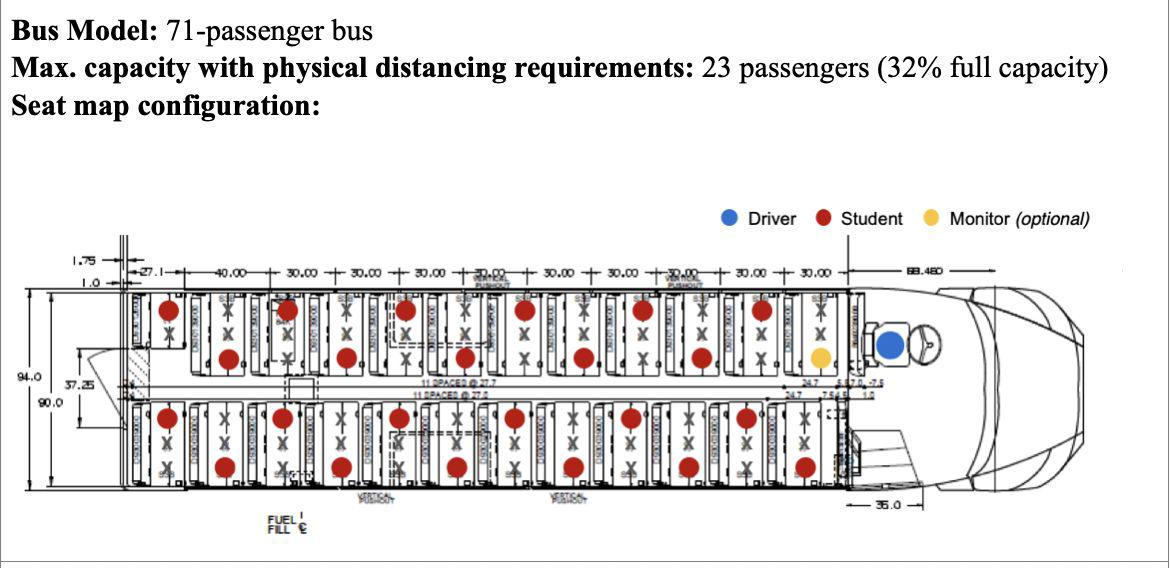 ChegadaA New Heights não poderá permitir chegadas antecipadas antes das 7:20 devido ao número de funcionários. Pedimos a todas as famílias que evitem trazer seus alunos para o campus da New Heights antes dessa hora.Para entrar no prédio escolar, os alunos devem estar com as máscaras cobrindo o nariz e a boca e serão instruídos a usar desinfetante para as mãos antes de entrarem.Os pais/responsáveis que deixam as crianças na escola seguirão as instruções dos funcionários na chegada, incluindo:Cada pai/responsável será solicitado a estacionar em um local designado para permitir que seu filho saia do veículo.Os alunos devem usar máscaras ao sair do veículo.Um funcionário sinalizará quando for seguro sair do veículo.Todos os pais/responsáveis devem permanecer no veículo, a menos que sejam instruídos de outra forma.Pessoas a péDevem colocar suas máscaras assim que chegarem a escola.É altamente recomendável que os alunos usem máscaras se estiverem caminhando com outros alunos fora de suas casas.Os alunos que chegarem de ônibus permanecerão em seus assentos e esperarão que um funcionário dispense um aluno de cada vez.Todos os alunos entrarão no prédio escolar um de cada vez, mantendo uma distância social de 2 metros, ou com membros de suas famílias/viajantes no carro. Todos os alunos, ao entrarem, serão solicitados por um funcionário a higienizar suas mãos. Os funcionários estarão localizados nos corredores para facilitar o direcionamento dos alunos e o monitoramento do distanciamento social conforme os alunos se dirigem às suas áreas designadas.Todos os alunos que chegarem antes das 7:40 se apresentarão no refeitório para o café da manhã. Caso o refeitório atinja o limite de ocupação, duas salas adicionais serão utilizadas como refeitórios. Alunos chegando após as 7:40 será dada a opção de ir ao refeitório para o café da manhã ou se apresentar diretamente em sua sala de aula.33DispensaO nosso processo de dispensa tem três fases. Durante a nossa primeira fase, os alunos considerados “a pé” serão dispensados primeiro por cada série e sairão pelas portas das dependências escolares. A segunda fase será composta por alunos que estão sendo buscados pelos pais ou responsáveis. Esses alunos serão dispensados por série e esperarão por suas caronas em suas coortes de série no gramado da frente e manterão 2 metros de distância social. Os carros farão fila no lado norte do prédio escolar e as crianças serão dispensadas quando seu carro estiver na frente da fila. Todos os alunos da 8ª à 12ª série que ainda estiverem nas dependências escolares depois que todos os carros tiverem saído serão solicitados a deixar a escola devido ao fato de que eles não podem reentrar no prédio por motivos de segurança. Na terceira fase, os alunos que pegam ônibus ou van para ir e voltar da escola serão dispensados por série para o refeitório, sentados em suas coortes e mandados para o ônibus ou van quando o transporte chegar.Os pais/responsáveis que buscam os alunos devem permanecer em seus veículos ao buscá-los. Todos os alunos devem usar a máscara até entrarem no veículo dos pais/responsáveis ou até saírem das dependências da escola.É importante observar que os alunos não terão permissão para usar o telefone da escola para verificar o status de suas caronas após terem saído do prédio. Os pais que precisarem se comunicar com seus filhos sobre a dispensa terão que passar pelo escritório principal e um funcionário irá comunicar à equipe responsável pela dispensa que um pai/responsável pode estar chegando atrasado.Devido às restrições de COVID, nenhuma criança poderá trocar de ônibus ou entrar em um ônibus sem ser oficialmente designadas pela empresa de ônibus. Isso irá evitar qualquer alteração de última hora em relação ao acesso dos alunos ao transporte escolar.Procedimentos de descanso e recreio Quando um aluno é enviado para o descanso e recreio, eles vãoReceber um passe de seu professorOs professores devem higienizar suas mãos antes de escrever um passe da caderneta de sala de aulaOs alunos higienizarão as mãos antes de receber o passeOs alunos se reportarão diretamente à sala de descanso e recreio Entrar na sala e dar o nome ao coordenador de descanso e recreio. A hora em que a criança entrar, o seu nome completo e série será registrado para rastreamento de contato, se necessário.O aluno receberá um assento após higienizar as mãos e não se moverá dessa área até que seja instruído a fazê-lo pelo coordenador ou reitor.Uma vez que o aluno tenha desocupado o espaço, o coordenador de descanso e recreio instruirá os alunos a limparem seus assentos e mesas com lenços umedecidos com álcool.Se a sala de descanso e recreio estiver atingindo a capacidade máxima, o coordenador de descanso e recreio entrará em contato com o administrador apropriado para alocar espaço adicional, se necessário.A sala será pulverizada com desinfetante por funcionários da limpeza várias vezes ao dia.34Pertences pessoaisOs alunos devem estar preparados para manter todos os pertences pessoais com eles ao longo do dia em sua área de trabalho. A fim de limitar o contato entre os alunos, não haverá áreas comuns reservadas para guardar jaquetas e casacos. Jaquetas e casacos devem ser mantidos nas costas das cadeiras dos alunos para que estejam prontamente disponíveis para os recessos sem máscaras. Todos os pertences pessoais devem ser trazidos para casa todos os dias e os alunos devem levar seus materiais escolares (canetas, lápis, etc.) em suas mochilas para evitar qualquer compartilhamento acidental.Uso de telefones celularesO uso na recepção pelos alunos será limitado. Se um aluno precisar ligar para seus pais ou responsáveis, eles podem fazê-lo durante o aconselhamento ou durante o almoço. Além disso, os alunos podem usar o recesso sem máscaras entre o 6º e o 7º período para chamar os pais ou responsáveis.Mesmo durante os recessos sem máscaras, se um aluno precisar fazer uma ligação, a máscara deve ser usada o tempo todo e deve cobrir totalmente o nariz e a boca do indivíduo. Se um aluno não tiver um telefone celular, ele pode usar o telefone da sala de aula para fazer a ligação. O telefone da sala de aula deve ser limpo com um pano desinfetante antes e depois de cada uso.Fora desses horários designados, todos os telefones celulares devem ser desligados e guardados o tempo todo. Os alunos da 11ª e 12ª séries devem consultar o manual do Early College sobre a política de telefone celular.Eventos escolares e extracurricularesNo momento, não há atividades extracurriculares presenciais no campus da escola.Os eventos escolares serão cuidadosamente examinados quanto à segurança antes de ocorrerem. Todos os eventos escolares deverão ser aprovados pelo Diretor, Gerente de Instalações e Enfermeira Principal para serem realizados. Os eventos aprovados devem atender a requisitos rígidos de saúde e segurança.35PeríodoSeg.Ter.Quarta-feiraQuinta-feiraSexta-feiraInstruçãoPresencialPresencialSíncronaSíncronaSuporte académicoSuporte académicoReunião matinalMMMMMMMMSem HR / MMP. 1MatemáticaMatemáticaMatemáticaMatemática08:00-09:00P. 2Comp.Comp.Comp.Comp.Suporte de instrução semanalSuporte de instrução semanalAlmoçoSuporte de instrução semanalAlmoçoSuporte de instrução semanalSuporte de instrução semanalP. 3Estudo dirigidoEstudo dirigidoSem 3º períodoSem 3º períodoSuporte de instrução semanalSuporte de instrução semanalP. 4HistóriaHistóriaHistóriaHistóriaSuporte de instrução semanalP. 5LiteraturaLiteraturaLiteraturaLiteraturaP. 6Laboratório de matemáticaLaboratório de matemáticaLaboratório de matemáticaLaboratório de matemáticaP. 7CiênciasCiênciasCiênciasCiênciasAluno da Coorte B Gold [Ouro] da 6ª/7ª/8ª Série Aluno da Coorte B Gold [Ouro] da 6ª/7ª/8ª Série Aluno da Coorte B Gold [Ouro] da 6ª/7ª/8ª Série Aluno da Coorte B Gold [Ouro] da 6ª/7ª/8ª Série PeríodoSeg.Ter.Quarta-feiraQuinta-feiraSexta-feiraInstruçãoPresencialAssíncronaSíncronaSíncronaSuporte acadêmicoReunião matinalMMMMMMMMSem HR / MMP. 1CiênciasCiênciasCiênciasCiências08:00-09:00P. 2MatemáticaMatemáticaMatemáticaMatemáticaSuporte de instrução semanalSuporte de instrução semanalAlmoçoSuporte de instrução semanalAlmoçoSuporte de instrução semanalSuporte de instrução semanalP. 3Sem 3º períodoEstudo dirigidoSem 3º períodoSem 3º períodoSuporte de instrução semanalP. 4Comp.Comp.Comp.Comp.P. 5HistóriaHistóriaHistóriaHistóriaP. 6ELAELAELAELAP. 7Laboratório de matemáticaLaboratório de matemáticaLaboratório de matemáticaLaboratório de matemáticaPeríodoSeg.Ter.Quarta-feiraQuarta-feiraQuinta-feiraQuinta-feiraQuinta-feiraSexta-feiraInstruçãoAssíncronaPresencialSíncronaSíncronaSíncronaSíncronaSíncronaSuporte académicoReunião matinalMMMMMMMMMMMMMMSem HR / MMReunião matinalMMMMMMMMMMMMMMSem HR / MMReunião matinalP. 1LiteraturaLiteraturaLiteraturaLiteraturaLiteraturaLiteraturaLiteratura08:00-09:00P. 2Laboratório de matemáticaLaboratório de matemáticaLaboratório de matemáticaLaboratório de matemáticaLaboratório de matemáticaLaboratório de matemáticaLaboratório de matemáticaSuporte de instrução semanalSuporte de instrução semanalAlmoçoSuporte de instrução semanalAlmoçoSuporte de instrução semanalSuporte de instrução semanalP. 3Sem 3º períodoEstudo dirigidoSem 3º períodoSem 3º períodoSem 3º períodoSem 3º períodoSem 3º períodoSuporte de instrução semanalP. 4CiênciasCiênciasCiênciasCiênciasCiênciasCiênciasCiênciasP. 5MatemáticaMatemáticaMatemáticaMatemáticaMatemáticaMatemáticaMatemáticaP. 6Comp.Comp.Comp.Comp.Comp.Comp.Comp.P. 7HistóriaHistóriaHistóriaHistóriaHistóriaHistóriaHistóriaExemplo de programação: Aluno da Coorte D da 6ª/7ª/8ª Série Exemplo de programação: Aluno da Coorte D da 6ª/7ª/8ª Série Exemplo de programação: Aluno da Coorte D da 6ª/7ª/8ª Série Exemplo de programação: Aluno da Coorte D da 6ª/7ª/8ª Série Exemplo de programação: Aluno da Coorte D da 6ª/7ª/8ª Série Exemplo de programação: Aluno da Coorte D da 6ª/7ª/8ª Série Exemplo de programação: Aluno da Coorte D da 6ª/7ª/8ª Série Exemplo de programação: Aluno da Coorte D da 6ª/7ª/8ª Série Exemplo de programação: Aluno da Coorte D da 6ª/7ª/8ª Série Exemplo de programação: Aluno da Coorte D da 6ª/7ª/8ª Série Exemplo de programação: Aluno da Coorte D da 6ª/7ª/8ª Série PeríodoSeg.Ter.Quarta-feiraQuinta-feiraQuinta-feiraQuinta-feiraSexta-feiraInstruçãoSíncronaSíncronaSíncronaSíncronaSíncronaSíncronaSuporte académicoSuporte académicoSuporte académicoReunião matinalMMMMMMMMMMMMSem HR / MMP. 1HistóriaHistóriaHistóriaHistóriaHistóriaHistória08:00-09:00P. 2ELAELAELAELAELAELASuporte de instrução semanalSuporte de instrução semanalSuporte de instrução semanalSuporte de instrução semanalAlmoçoSuporte de instrução semanalSuporte de instrução semanalAlmoçoSuporte de instrução semanalSuporte de instrução semanalP. 3Estudo dirigidoEstudo dirigidoEstudo dirigidoEstudo dirigidoEstudo dirigidoEstudo dirigidoP. 4Laboratório de matemáticaLaboratório de matemáticaLaboratório de matemáticaLaboratório de matemáticaLaboratório de matemáticaLaboratório de matemáticaP. 5CiênciasCiênciasCiênciasCiênciasCiênciasCiênciasP. 6MatemáticaMatemáticaMatemáticaMatemáticaMatemáticaMatemáticaP. 7Comp.Comp.Comp.Comp.Comp.Comp.PeríodoSeg.Ter.Quarta-feiraQuinta-feiraSexta-feiraInstruçãoSíncronaSíncronaSíncronaSíncronaSuporte académicoHRMMMMMMMMSem HR / MMP. 1Comp.Comp.Comp.Comp.Suporte de instruçãoSuporte de instruçãoP. 2CiênciasCiênciasCiênciasCiênciasSuporte de instruçãoP. 2CiênciasCiênciasCiênciasCiênciasSuporte de instruçãoSuporte de instruçãoAlmoçoSuporte de instruçãoP. 3RecessoRecessoRecessoRecessoP. 4MatemáticaMatemáticaMatemáticaMatemáticaP. 5Laboratório de matemáticaLaboratório de matemáticaLaboratório de matemáticaLaboratório de matemáticaP. 6HistóriaHistóriaHistóriaHistóriaP. 7ELAELAELAELAEnsino MédioEnsino MédioExemplo de programação: Aluno da Coorte A Green [Verde] da 9ª/10ª SérieExemplo de programação: Aluno da Coorte A Green [Verde] da 9ª/10ª SérieExemplo de programação: Aluno da Coorte A Green [Verde] da 9ª/10ª SérieExemplo de programação: Aluno da Coorte A Green [Verde] da 9ª/10ª SérieExemplo de programação: Aluno da Coorte A Green [Verde] da 9ª/10ª SérieExemplo de programação: Aluno da Coorte A Green [Verde] da 9ª/10ª SérieExemplo de programação: Aluno da Coorte A Green [Verde] da 9ª/10ª SériePeríodoSeg.Ter.Quarta-feiraQuinta-feiraSexta-feiraInstruçãoSíncronaSíncronaPresencialAssíncronaSuporte académicoHRReunião matinalReunião matinalReunião matinalReunião matinalSem HR / MMReunião matinalReunião matinalReunião matinalReunião matinalP. 1MatemáticaMatemáticaMatemáticaMatemática08:00-09:00P. 2Comp.Comp.Comp.Comp.Suporte de instruçãoSuporte de instruçãoAlmoçoSuporte de instruçãoAlmoçoSuporte de instruçãoSuporte de instruçãoP. 3Sem 3º períodoSem 3º períodoEstudo dirigidoSem 3º períodoSuporte de instruçãoSuporte de instruçãoP. 4HistóriaHistóriaHistóriaHistóriaP. 5LiteraturaLiteraturaLiteraturaLiteraturaP. 6Laboratório de matemáticaLaboratório de matemáticaLaboratório de matemáticaLaboratório de matemáticaP. 7CiênciasCiênciasCiênciasCiênciasPeríodoSeg.Ter.Quarta-feiraQuinta-feiraSexta-feiraInstruçãoSíncronaSíncronaPresencialPresencialSuporte académicoHRReunião matinalReunião matinalReunião matinalReunião matinalSem HR / MMP. 1CiênciasCiênciasCiênciasCiências08:00-09:00P. 2MatemáticaMatemáticaMatemáticaMatemáticaSuporte de instrução semanalSuporte de instrução semanalAlmoçoSuporte de instrução semanalAlmoçoSuporte de instrução semanalSuporte de instrução semanalP. 3Sem 3º períodoEstudo dirigidoSem 3º períodoSem 3º períodoSuporte de instrução semanalP. 4Comp.Comp.Comp.Comp.P. 5HistóriaHistóriaHistóriaHistóriaP. 6ELAELAELAELAP. 7Laboratório de matemáticaLaboratório de matemáticaLaboratório de matemáticaLaboratório de matemáticaExemplo de programação: Aluno da Coorte C Orange [Laranja] da 9ª/10ª Série (Educação Especial)Exemplo de programação: Aluno da Coorte C Orange [Laranja] da 9ª/10ª Série (Educação Especial)Exemplo de programação: Aluno da Coorte C Orange [Laranja] da 9ª/10ª Série (Educação Especial)Exemplo de programação: Aluno da Coorte C Orange [Laranja] da 9ª/10ª Série (Educação Especial)Exemplo de programação: Aluno da Coorte C Orange [Laranja] da 9ª/10ª Série (Educação Especial)Exemplo de programação: Aluno da Coorte C Orange [Laranja] da 9ª/10ª Série (Educação Especial)Exemplo de programação: Aluno da Coorte C Orange [Laranja] da 9ª/10ª Série (Educação Especial)PeríodoSeg.Ter.Quarta-feiraQuinta-feiraSexta-feiraInstruçãoSíncronaSíncronaAssíncronaPresencialSuporte académicoReunião matinalMMMMMMMMSem HR / MMReunião matinalMMMMMMMMP. 1LiteraturaLiteraturaLiteraturaLiteratura08:00-09:00P. 2Laboratório de matemáticaLaboratório de matemáticaLaboratório de matemáticaLaboratório de matemáticaSuporte de instrução semanalSuporte de instrução semanalAlmoçoSuporte de instrução semanalAlmoçoSuporte de instrução semanalSuporte de instrução semanalP. 3Sem 3º períodoEstudo dirigidoSem 3º períodoSem 3º períodoSuporte de instrução semanalP. 4CiênciasCiênciasCiênciasCiênciasP. 5MatemáticaMatemáticaMatemáticaMatemáticaP. 6Comp.Comp.Comp.Comp.P. 7HistóriaHistóriaHistóriaHistóriaPeríodoSeg.Ter.Quarta-feiraQuinta-feiraSexta-feiraModo de InstruçãoSíncronaSíncronaSíncronaSíncronaSuporte académicoReunião matinalMMMMMMMMSem HR / MMP. 1HistóriaHistóriaHistóriaHistória08:00-09:00P. 2ELAELAELAELARevisão de instrução semanalRevisão de instrução semanalRevisão de instrução semanalRevisão de instrução semanalRevisão de instrução semanalRevisão de instrução semanalAlmoçoRevisão de instrução semanalRevisão de instrução semanalRevisão de instrução semanalAlmoçoRevisão de instrução semanalRevisão de instrução semanalRevisão de instrução semanalRevisão de instrução semanalRevisão de instrução semanalRevisão de instrução semanalP. 3Estudo dirigidoEstudo dirigidoEstudo dirigidoEstudo DirigidoRevisão de instrução semanalRevisão de instrução semanalRevisão de instrução semanalP. 3Estudo dirigidoEstudo dirigidoEstudo dirigidoEstudo DirigidoRevisão de instrução semanalRevisão de instrução semanalRevisão de instrução semanalP. 3Estudo dirigidoEstudo dirigidoEstudo dirigidoEstudo DirigidoRevisão de instrução semanalRevisão de instrução semanalRevisão de instrução semanalP. 4Laboratório de matemáticaLaboratório de matemáticaLaboratório de matemáticaLaboratório de matemáticaRevisão de instrução semanalRevisão de instrução semanalRevisão de instrução semanalP. 5CiênciasCiênciasCiênciasCiênciasP. 6MatemáticaMatemáticaMatemáticaMatemáticaP. 7Comp.Comp.Comp.CompExemplo de programação: Aluno da Coorte E Blue [Azul] da 9ª/10ª Série EExemplo de programação: Aluno da Coorte E Blue [Azul] da 9ª/10ª Série EExemplo de programação: Aluno da Coorte E Blue [Azul] da 9ª/10ª Série EExemplo de programação: Aluno da Coorte E Blue [Azul] da 9ª/10ª Série EExemplo de programação: Aluno da Coorte E Blue [Azul] da 9ª/10ª Série EExemplo de programação: Aluno da Coorte E Blue [Azul] da 9ª/10ª Série EExemplo de programação: Aluno da Coorte E Blue [Azul] da 9ª/10ª Série EExemplo de programação: Aluno da Coorte E Blue [Azul] da 9ª/10ª Série EExemplo de programação: Aluno da Coorte E Blue [Azul] da 9ª/10ª Série EPeríodoSeg.Ter.Quarta-feiraQuinta-feiraQuinta-feiraSexta-feiraModo de InstruçãoSíncronaSíncronaSíncronaSíncronaSíncronaSuporte académicoHRMMMMMMMMMMSem RH / MMP. 1Comp.Comp.Comp.Comp.Comp.08:00-09:00P. 2CiênciasCiênciasCiênciasCiênciasCiênciasRevisão de instrução semanalRevisão de instrução semanalAlmoçoRevisão de instrução semanalAlmoçoRevisão de instrução semanalAlmoçoRevisão de instrução semanalP. 3RecessoRecessoRecessoRecessoRecessoRevisão de instrução semanalRevisão de instrução semanalP. 4MatemáticaMatemáticaMatemáticaMatemáticaMatemáticaRevisão de instrução semanalRevisão de instrução semanalP. 5Laboratório de matemáticaLaboratório de matemáticaLaboratório de matemáticaLaboratório de matemáticaLaboratório de matemáticaP. 6HistóriaHistóriaHistóriaHistóriaHistóriaP. 7ELAELAELAELAELAPeríodoSeg.Ter.Quarta-feiraQuinta-feiraSexta-feiraModo de InstruçãoRemota e SíncronaRemota e SíncronaSíncrona presencialmenteSíncrona presencialmenteSuporte acadêmicoSíncrona presencialmenteSíncrona presencialmenteHRHRHRSem HR / MMSem HR / MMSem HR / MMP. 1MatemáticaMatemáticaMatemáticaMatemáticaRevisão de instruçãoRevisão de instruçãoP. 2LiteraturaLiteraturaLiteraturaLiteraturaRevisão de instruçãoP. 2LiteraturaLiteraturaLiteraturaLiteraturaRevisão de instruçãoRevisão de instruçãoAlmoçoRevisão de instruçãoRevisão de instruçãoP. 3Tempo de Trabalho / EstudoTempo de Trabalho / EstudoEstudo dirigidoEstudo dirigidoRevisão de instruçãoRevisão de instruçãoP. 4HistóriaHistóriaHistóriaHistóriaP. 5CiênciasCiênciasCiênciasCiênciasP. 6Aula de ensino superiorLaboratório de ensino superiorAula de ensino superiorLaboratório de ensino superiorPeríodoSeg.Ter.Quarta-feiraQuinta-feiraSexta-feiraModo de InstruçãoSíncronaSíncronaPresencialPresencialAssíncrona8:00-9:00Aula de laboratórioAula de laboratórioAula de laboratórioAula de laboratórioHora de Trabalho/EstudoHora de Trabalho/Estudo9:00-12:00EstudoDirigido/Aula de ensino superiorEstudoDirigido/Aula de ensino superiorEstudoDirigido/Aula de ensino superiorEstudoDirigido/Aula de ensino superiorEstudoDirigido/Aula de ensino superior9:00-12:00EstudoDirigido/Aula de ensino superiorEstudoDirigido/Aula de ensino superiorEstudoDirigido/Aula de ensino superiorEstudoDirigido/Aula de ensino superiorEstudoDirigido/Aula de ensino superior9:00-12:00EstudoDirigido/Aula de ensino superiorEstudoDirigido/Aula de ensino superiorEstudoDirigido/Aula de ensino superiorEstudoDirigido/Aula de ensino superiorEstudoDirigido/Aula de ensino superiorAlmoço12:30-13:30Aula de laboratórioEstudoDirigido/Aula de ensino superiorAula de laboratórioEstudoDirigido/Aula de ensino superiorHora de Trabalho/EstudoEstudoDirigido/Aula de ensino superiorEstudoDirigido/Aula de ensino superiorHora de Trabalho/EstudoEstudoDirigido/Aula de ensino superiorEstudoDirigido/Aula de ensino superiorHora de Trabalho/Estudo13:30-14:30Aula de laboratórioEstudoDirigido/Aula de ensino superiorAula de laboratórioEstudoDirigido/Aula de ensino superiorHora de Trabalho/Estudo13:30-14:30Aula de laboratórioEstudoDirigido/Aula de ensino superiorAula de laboratórioEstudoDirigido/Aula de ensino superiorHora de Trabalho/Estudo13:30-14:30EstudoDirigido/Aula de ensino superiorEstudoDirigido/Aula de ensino superiorHora de Trabalho/Estudo14:30-15:30Aula de laboratórioEstudoDirigido/Aula de ensino superiorAula de laboratórioEstudoDirigido/Aula de ensino superiorHora de Trabalho/EstudoPeríodoSeg.Ter.Quarta-feiraQuinta-feiraSexta-feiraInstruçãoPresencialPresencialSíncronaSíncronaSup. Acad.HRMMMMReunião matinalReunião matinalP. 1Matemática com professor de educaçãoMatemática com professor de educaçãoMatemática com professor de educaçãoespecialMatemática com professor de educaçãoespecialSuporteespecialespecialMatemática com professor de educaçãoespecialMatemática com professor de educaçãoespecialde instruçãoP. 2Comp.Comp.Comp.Comp.AlmoçoP. 3Serviços de suporte Serviços de suporte Serviços de suporte Serviços de suporte acadêmicoacadêmicoacadêmicoacadêmicoP. 4HistóriaHistóriaHistóriaHistóriaP. 5Literatura com professor de educaçãoLiteratura com professor de educaçãoLiteratura com professor de educaçãoLiteratura com professor de educaçãoespecialespecialespecialespecialP. 6Laboratório de matemática ou suporteLaboratório de matemática ou suporteLaboratório de matemática ou suporteLaboratório de matemática ou suporteacadêmicoacadêmicoacadêmicoacadêmicoP. 7CiênciasCiênciasCiênciasCiênciasProgramação de alunos 100% remotos de Ensino Fundamental II:Programação de alunos 100% remotos de Ensino Fundamental II:Programação de alunos 100% remotos de Ensino Fundamental II:Programação de alunos 100% remotos de Ensino Fundamental II:Programação de alunos 100% remotos de Ensino Fundamental II:Programação de alunos 100% remotos de Ensino Fundamental II:PeríodoSeg.Ter.Quarta-feiraQuinta-feiraSexta-feiraModoSíncronoSíncronoSíncronoSíncronoSuporte Acad.HRMMMMMMMMP. 1Comp.Comp.Comp.Comp.Suportede instruçãoP. 2CiênciasCiênciasCiênciasCiênciasde instruçãoP. 2CiênciasCiênciasCiênciasCiênciasAlmoçoP. 3Serviços de suporte Serviços de suporte Serviços de suporte Serviços de suporte acadêmicoacadêmicoacadêmicoacadêmicoP. 4Matemática com professor de educação especialMatemática com professor de educação especialMatemática com professor de educação especialMatemática com professor de educação especialMatemática com professor de educação especialMatemática com professor de educação especialMatemática com professor de educação especialMatemática com professor de educação especialP. 5Laboratório de Matemática / Francês / Suporte acadêmicoLaboratório de Matemática / Francês / Suporte acadêmicoLaboratório de Matemática / Francês / Suporte acadêmicoLaboratório de Matemática / Francês / Suporte acadêmico Laboratório de Matemática / Francês / Suporte acadêmicoLaboratório de Matemática / Francês / Suporte acadêmicoLaboratório de Matemática / Francês / Suporte acadêmicoLaboratório de Matemática / Francês / Suporte acadêmico P. 6HistóriaHistóriaHistóriaHistóriaP. 7Literatura com professor de educação especialLiteratura com professor de educação especialLiteratura com professor de educação especialLiteratura com professor de educação especialLiteratura com professor de educação especialLiteratura com professor de educação especialLiteratura com professor de educação especialLiteratura com professor de educação especialPeríodoSeg.Ter.Quarta-feiraQuarta-feiraQuinta-feiraSexta-feiraInstruçãoSíncronaSíncronaPresencialPresencialPresencialSup. Acad.HRReunião matinalReunião matinalSem HR / MMSem HR / MMHRP. 1CiênciasCiênciasCiênciasCiênciasCiênciasP. 2Matemática com professor de educaçãoespecialMatemática com professor de educação especialMatemática com professor de educação especialMatemática com professor de educação especialMatemática com professor de educação especialMatemática com professor de educaçãoespecialMatemática com professor de educação especialMatemática com professor de educação especialMatemática com professor de educação especialMatemática com professor de educação especialAlmoçoP. 3Sem 3º períodoSem 3º períodoSuporte acadêmicoSuporte acadêmicoSuporte acadêmicoP. 4Comp.Comp.Comp.Comp.Comp.P. 5HistóriaHistóriaHistóriaHistóriaHistóriaP. 6Literatura com professor de educação especialLiteratura com professor de educação especialLiteratura com professor de educação especialLiteratura com professor de educação especialLiteratura com professor de educaçãoespecialLiteratura com professor de educação especialLiteratura com professor de educação especialLiteratura com professor de educação especialLiteratura com professor de educação especialLiteratura com professor de educaçãoespecialP. 7Laboratório de matemática / francês /Suporte acadêmicoLaboratório de matemática / francês / Suporte acadêmicoLaboratório de matemática / francês / Suporte acadêmicoLaboratório de matemática / francês / Suporte acadêmicoLaboratório de matemática / francês / Suporte acadêmicoLaboratório de matemática / francês /Suporte acadêmicoLaboratório de matemática / francês / Suporte acadêmicoLaboratório de matemática / francês / Suporte acadêmicoLaboratório de matemática / francês / Suporte acadêmicoLaboratório de matemática / francês / Suporte acadêmicoProgramação de alunos 100% remotos de Ensino Médio:Programação de alunos 100% remotos de Ensino Médio:Programação de alunos 100% remotos de Ensino Médio:Programação de alunos 100% remotos de Ensino Médio:Programação de alunos 100% remotos de Ensino Médio:Programação de alunos 100% remotos de Ensino Médio:PeríodoSeg.Ter.Quarta-feiraQuinta-feiraSexta-feiraInstruçãoSíncronaSíncronaSíncronaSíncronaSup. Acad.HRReunião matinalReunião matinalSem HR / MMSem HR / MMP. 1Comp.Comp.Comp.Comp.Suportede instruçãoP. 2CiênciasCiênciasCiênciasCiênciasde instruçãoP. 2CiênciasCiênciasCiênciasCiênciasAlmoçoP. 3Suporte acadêmicoSuporte acadêmicoRecessoRecessoP. 4Matemática com professor de educaçãoespecialMatemática com professor de educação especialMatemática com professor de educação especialMatemática com professor de educação especialMatemática com professor de educação especialMatemática com professor de educaçãoespecialMatemática com professor de educação especialMatemática com professor de educação especialMatemática com professor de educação especialMatemática com professor de educação especialP. 5Literatura com professor de educaçãoespecialLiteratura com professor de educação especialLiteratura com professor de educação especialLiteratura com professor de educação especialLiteratura com professor de educação especialLiteratura com professor de educaçãoespecialLiteratura com professor de educação especialLiteratura com professor de educação especialLiteratura com professor de educação especialLiteratura com professor de educação especialP. 6HistóriaHistóriaHistóriaHistória17P. 7Laboratório de matemática / Sup. Acad. Laboratório de matemática / Sup. Acad. Laboratório de matemática / Sup. Acad.   Laboratório de matemática / Sup. Acad.Seg.Ter.Ter.Quarta-feiraQuinta-feiraSexta-feiraPresencialAssíncronoAssíncronoAssíncronoSíncronoSíncronoSíncronoSíncronoSíncronoSíncronoSuporte acadêmicoPresencialAssíncronoAssíncronoAssíncronoSíncronoSíncronoSíncronoSíncronoSíncronoSíncronoHRMMMMReunião matinalReunião matinalSem HR / MMP. 1MatemáticaMatemáticaMatemáticaMatemáticaMatemáticaSuporteacadêmicoP. 2ESL ESL ESL ESL acadêmicoP. 2ESL ESL ESL ESL AlmoçoP. 3Estudo dirigidoEstudo dirigidoEstudo dirigidoSem 3º períodoSem 3º períodoSem 3º períodoSem 3º períodoP. 4HistóriaHistóriaHistóriaHistóriaHistóriaP. 5LiteraturaLiteraturaLiteraturaLiteraturaLiteraturaP. 6Laboratório de matemáticaLaboratório de matemáticaLaboratório de matemáticaLaboratório de matemáticaLaboratório de matemáticaP. 7CiênciasCiênciasCiênciasCiênciasCiênciasExemplo de programação de aluno de Ensino Fundamental II 100% Remoto*O ESL será assíncrono, e todas as outras aulas serão síncronasExemplo de programação de aluno de Ensino Fundamental II 100% Remoto*O ESL será assíncrono, e todas as outras aulas serão síncronasExemplo de programação de aluno de Ensino Fundamental II 100% Remoto*O ESL será assíncrono, e todas as outras aulas serão síncronasExemplo de programação de aluno de Ensino Fundamental II 100% Remoto*O ESL será assíncrono, e todas as outras aulas serão síncronasExemplo de programação de aluno de Ensino Fundamental II 100% Remoto*O ESL será assíncrono, e todas as outras aulas serão síncronasExemplo de programação de aluno de Ensino Fundamental II 100% Remoto*O ESL será assíncrono, e todas as outras aulas serão síncronasExemplo de programação de aluno de Ensino Fundamental II 100% Remoto*O ESL será assíncrono, e todas as outras aulas serão síncronasExemplo de programação de aluno de Ensino Fundamental II 100% Remoto*O ESL será assíncrono, e todas as outras aulas serão síncronasExemplo de programação de aluno de Ensino Fundamental II 100% Remoto*O ESL será assíncrono, e todas as outras aulas serão síncronasExemplo de programação de aluno de Ensino Fundamental II 100% Remoto*O ESL será assíncrono, e todas as outras aulas serão síncronasExemplo de programação de aluno de Ensino Fundamental II 100% Remoto*O ESL será assíncrono, e todas as outras aulas serão síncronasExemplo de programação de aluno de Ensino Fundamental II 100% Remoto*O ESL será assíncrono, e todas as outras aulas serão síncronasExemplo de programação de aluno de Ensino Fundamental II 100% Remoto*O ESL será assíncrono, e todas as outras aulas serão síncronasExemplo de programação de aluno de Ensino Fundamental II 100% Remoto*O ESL será assíncrono, e todas as outras aulas serão síncronasExemplo de programação de aluno de Ensino Fundamental II 100% Remoto*O ESL será assíncrono, e todas as outras aulas serão síncronasExemplo de programação de aluno de Ensino Fundamental II 100% Remoto*O ESL será assíncrono, e todas as outras aulas serão síncronasExemplo de programação de aluno de Ensino Fundamental II 100% Remoto*O ESL será assíncrono, e todas as outras aulas serão síncronasExemplo de programação de aluno de Ensino Fundamental II 100% Remoto*O ESL será assíncrono, e todas as outras aulas serão síncronasExemplo de programação de aluno de Ensino Fundamental II 100% Remoto*O ESL será assíncrono, e todas as outras aulas serão síncronasExemplo de programação de aluno de Ensino Fundamental II 100% Remoto*O ESL será assíncrono, e todas as outras aulas serão síncronasExemplo de programação de aluno de Ensino Fundamental II 100% Remoto*O ESL será assíncrono, e todas as outras aulas serão síncronasExemplo de programação de aluno de Ensino Fundamental II 100% Remoto*O ESL será assíncrono, e todas as outras aulas serão síncronasExemplo de programação de aluno de Ensino Fundamental II 100% Remoto*O ESL será assíncrono, e todas as outras aulas serão síncronasExemplo de programação de aluno de Ensino Fundamental II 100% Remoto*O ESL será assíncrono, e todas as outras aulas serão síncronasExemplo de programação de aluno de Ensino Fundamental II 100% Remoto*O ESL será assíncrono, e todas as outras aulas serão síncronasExemplo de programação de aluno de Ensino Fundamental II 100% Remoto*O ESL será assíncrono, e todas as outras aulas serão síncronasPeríodoSeg.Seg.Ter.Ter.Quarta-feiraQuinta-feiraSexta-feiraInstruçãoSíncronaSíncronaSíncronaSíncronaSíncronaSíncronaSíncronaSuporte acadêmicoHRCheck in do professor de ESLCheck in do professor de ESLCheck in do professor de ESLCheck in do professor de ESLCheck in do professor de ESLMMMMP. 1ESL ESL ESL ESL ESL ESL Suporte*Assíncrono*Assíncrono*Assíncrono*Assíncrono*Assíncronode instruçãoP. 2CiênciasCiênciasCiênciasCiênciasCiênciasCiênciasAlmoçoP. 3RecessoRecessoRecessoRecessoRecessoRecessoRecessoP. 4MatemáticaMatemáticaMatemáticaMatemáticaMatemáticaMatemáticaMatemáticaMatemáticaMatemáticaMatemáticaP. 5Laboratório de matemáticaLaboratório de matemáticaLaboratório de matemáticaLaboratório de matemáticaLaboratório de matemáticaLaboratório de matemáticaLaboratório de matemáticaLaboratório de matemáticaLaboratório de matemáticaLaboratório de matemáticaP. 6HistóriaHistóriaHistóriaHistóriaHistóriaHistóriaP. 7ELAELAELAELAELAELA2020PeríodoPeríodoSeg.Seg.Ter.Quarta-feiraQuarta-feiraQuinta-feiraSexta-feiraModo de InstruçãoModo de InstruçãoSíncronaSíncronaSíncronaAssíncronaAssíncronaPresencialSuporte acadêmicoSuporte acadêmicoHRHRReunião matinalReunião matinalReunião matinalCheck-in com professor de ESLCheck-in com professor de ESLCheck-in com professor de ESLMMP. 1P. 1MatemáticaMatemáticaMatemáticaMatemáticaMatemáticaMatemáticaMatemáticaSuporteMatemáticaMatemáticaMatemáticaMatemáticaMatemáticaMatemáticaMatemáticade instruçãoP. 2P. 2ESL ESL ESL ESL ESL de instruçãoP. 2P. 2ESL ESL ESL ESL ESL AlmoçoAlmoçoP. 3P. 3Sem 3º períodoSem 3º períodoSem 3º períodoSem 3º períodoSem 3º períodoEstudo dirigidoP. 4P. 4HistóriaHistóriaHistóriaHistóriaHistóriaHistóriaP. 5P. 5LiteraturaLiteraturaLiteraturaLiteraturaLiteraturaLiteraturaP. 6P. 6Laboratório de matemáticaLaboratório de matemáticaLaboratório de matemáticaLaboratório de matemáticaLaboratório de matemáticaLaboratório de matemáticaP. 7P. 7CiênciasCiênciasCiênciasCiênciasCiênciasCiênciasProgramação do aluno de ESL de Ensino Médio RemotoProgramação do aluno de ESL de Ensino Médio RemotoProgramação do aluno de ESL de Ensino Médio RemotoProgramação do aluno de ESL de Ensino Médio RemotoProgramação do aluno de ESL de Ensino Médio RemotoProgramação do aluno de ESL de Ensino Médio RemotoProgramação do aluno de ESL de Ensino Médio RemotoProgramação do aluno de ESL de Ensino Médio RemotoProgramação do aluno de ESL de Ensino Médio RemotoProgramação do aluno de ESL de Ensino Médio RemotoProgramação do aluno de ESL de Ensino Médio RemotoPeríodoSeg.Seg.Ter.Quarta-feiraQuinta-feiraSexta-feiraSexta-feiraInstruçãoSíncronaSíncronaSíncronaSíncronaSíncronaSuporte acadêmicoSuporte acadêmicoHRMMMMMMMMP. 1ESL ESL ESL ESL ESL SuporteSuportede instruçãode instruçãoP. 2CiênciasCiênciasCiênciasCiênciasCiênciasde instruçãode instruçãoP. 2CiênciasCiênciasCiênciasCiênciasCiênciasAlmoçoP. 3RecessoRecessoRecessoRecessoRecessoP. 4MatemáticaMatemáticaMatemáticaMatemáticaMatemáticaP. 5Laboratório de matemática ou francêsLaboratório de matemática ou francêsLaboratório de matemática ou francêsLaboratório de matemática ou francêsLaboratório de matemática ou francêsLaboratório de matemática ou francêsLaboratório de matemática ou francêsP. 6HistóriaHistóriaHistóriaHistóriaHistóriaP. 7LiteraturaLiteraturaLiteraturaLiteraturaLiteraturaPeríodoPeríodoSeg.Seg.Ter.Quarta-feiraQuarta-feiraQuinta-feiraQuinta-feiraSexta-feiraPeríodoPeríodoInstruçãoInstruçãoEnsino presencialEnsino presencialEnsino presencialEnsino presencialEnsino presencialEnsino presencialSíncronaSíncronaSíncronaSíncronaSuporte acadêmicoSuporte acadêmicoHRCheck-in com Coorte ECheck-in com Coorte ECheck-in com Coorte ECheck-in com Coorte ECheck-in com Coorte ECheck-in com Coorte EReunião matinalReunião matinalReunião matinalReunião matinalP. 1ESL remotoESL remotoESL remotoESL remotoESL remotoESL remotoESL remotoESL remotoESL remotoSuporte de instruçãoSuporte de instrução(Coorte E)(Coorte E)(Coorte E)(Coorte E)(Coorte E)(Coorte E)(Coorte E)(Coorte E)(Coorte E)*Assíncrono*Assíncrono*Assíncrono*Assíncrono*AssíncronoP. 2ESL ESL ESL ESL ESL Preparação de professores(Coorte A)(Coorte A)(Coorte A)(Coorte A)(Coorte A)(Coorte A)(Coorte A)(Coorte A)(Coorte A)AlmoçoP. 3PREP.PREP.PREP.PREP.PREP.PREP.PREP.PREP.PREP.PREP.Reuniões de GLLReuniões de GLLPREP.PREP.PREP.PREP.PREP.PREP.PREP.PREP.PREP.PREP.Reuniões de GLLReuniões de GLLP. 4ESL ESL ESL ESL ESL Almoço / GLLsP. 5PREP.PREP.PREP.PREP.Assembleia/PDAssembleia/PDP. 6ESL ESL ESL ESL ESL Assembleia/PDP. 6ESL ESL ESL ESL ESL P. 7ESL ESL ESL ESL ESL PD/Shout OutsExemplo de programação de professor de ESL de Ensino Fundamental/Médio híbrido + 100% remoto Exemplo de programação de professor de ESL de Ensino Fundamental/Médio híbrido + 100% remoto Exemplo de programação de professor de ESL de Ensino Fundamental/Médio híbrido + 100% remoto Exemplo de programação de professor de ESL de Ensino Fundamental/Médio híbrido + 100% remoto Exemplo de programação de professor de ESL de Ensino Fundamental/Médio híbrido + 100% remoto Exemplo de programação de professor de ESL de Ensino Fundamental/Médio híbrido + 100% remoto Exemplo de programação de professor de ESL de Ensino Fundamental/Médio híbrido + 100% remoto Exemplo de programação de professor de ESL de Ensino Fundamental/Médio híbrido + 100% remoto Exemplo de programação de professor de ESL de Ensino Fundamental/Médio híbrido + 100% remoto Exemplo de programação de professor de ESL de Ensino Fundamental/Médio híbrido + 100% remoto Exemplo de programação de professor de ESL de Ensino Fundamental/Médio híbrido + 100% remoto Exemplo de programação de professor de ESL de Ensino Fundamental/Médio híbrido + 100% remoto Exemplo de programação de professor de ESL de Ensino Fundamental/Médio híbrido + 100% remoto Exemplo de programação de professor de ESL de Ensino Fundamental/Médio híbrido + 100% remoto PeríodoSeg.Seg.Ter.Ter.Quarta-feiraQuarta-feiraQuinta-feiraQuinta-feiraSexta-feiraInstruçãoInstruçãoSíncronaSíncronaSíncronaSíncronoSíncronoAssíncronoAssíncronoAssíncronoAssíncronoAssíncronoAssíncronoSup. Acad.Sup. Acad.InstruçãoInstruçãoSíncronaSíncronaSíncronaAssíncronoAssíncronoAssíncronoSup. Acad.Sup. Acad.HRMMMMSem RH MMSem RH MMCheck-in com professor de ESLCheck-in com professor de ESLCheck-in com professor de ESLCheck-in com professor de ESLCheck-in com professor de ESLCheck-in com professor de ESLP. 1ESL ESL ESL ESL ESL ESL ESL Suporte(Coorte E)(Coorte E)(Coorte E)(Coorte E)(Coorte E)(Coorte E)(Coorte E)(Coorte E)de instruçãoP. 2ESL (6ª) com ReitorSuporte presencialESL (6ª) com ReitorSuporte presencialESL (6ª) com ReitorSuporte presencialESL (6ª) com ReitorSuporte presencialESL (6ª) com ReitorSuporte presencialESL (6ª) com ReitorSuporte presencialESL (6ª série síncrono)ESL (6ª série síncrono)ESL (6ª série síncrono)ESL (6ª série síncrono)ESL (6ª série síncrono)ESL (6ª série síncrono)Preparação de professoresESL (6ª) com ReitorSuporte presencialESL (6ª) com ReitorSuporte presencialESL (6ª) com ReitorSuporte presencialESL (6ª) com ReitorSuporte presencialESL (6ª) com ReitorSuporte presencialESL (6ª) com ReitorSuporte presencialESL (6ª série síncrono)ESL (6ª série síncrono)ESL (6ª série síncrono)ESL (6ª série síncrono)ESL (6ª série síncrono)ESL (6ª série síncrono)ESL (6ª) com ReitorSuporte presencialESL (6ª) com ReitorSuporte presencialESL (6ª) com ReitorSuporte presencialESL (6ª) com ReitorSuporte presencialESL (6ª) com ReitorSuporte presencialESL (6ª) com ReitorSuporte presencialESL (6ª série síncrono)ESL (6ª série síncrono)ESL (6ª série síncrono)ESL (6ª série síncrono)ESL (6ª série síncrono)ESL (6ª série síncrono)AlmoçoP. 3ESL ESL ESL ESL ESL ESL ESL Reuniões GLLP. 4ESL ESL ESL ESL ESL ESL ESL Almoço / GLLsP. 5PREP.PREP.PREP.PREP.PREP.PREP.PREP.PREP.PREP.Assembleia/PDPREP.PREP.PREP.P. 6PREP.PREP.PREP.PREP.PREP.PREP.PREP.PREP.PREP.PREP.PREP.PREP.2222